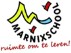 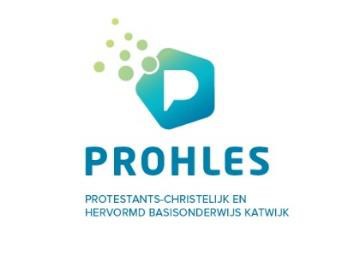 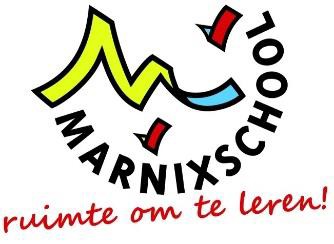 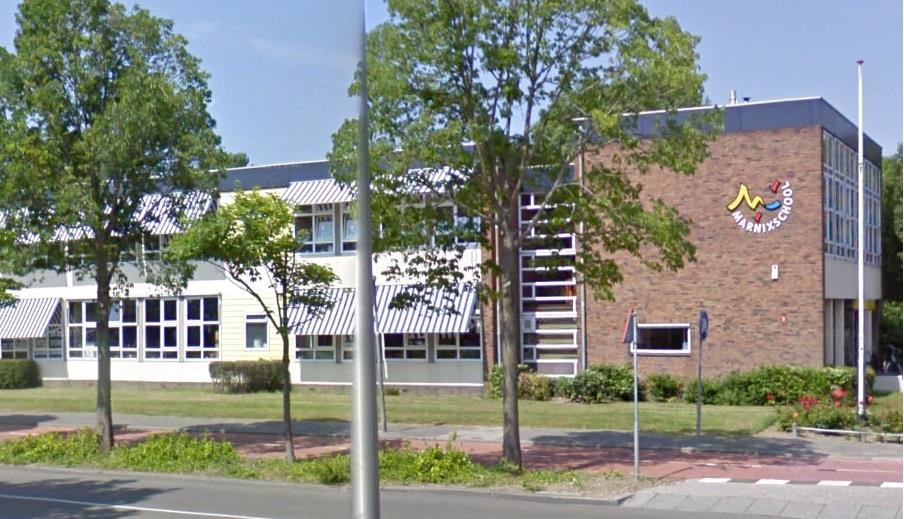 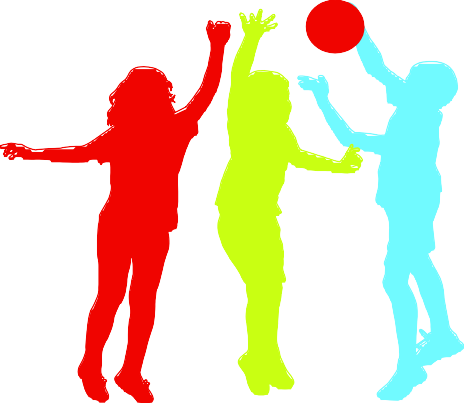 MarnixschoolSchoolgids 2023-2024De Marnixschool maakt deel uit van Stichting ProhlesVOORWOORDDeze gids laat zien wat u van onze school kunt verwachten. Belangrijk om te weten bij het kiezen van een school, maar ook als uw kind al naar onze school gaat.We heten onze nieuwe leerlingen en hun ouders van harte welkom op onze school. Vooral als het eerste kind uit een gezin naar de Marnixschool komt, is alles nieuw. De start op een nieuwe school is spannend. We zullen er alles aan doen om ervoor te zorgen dat iedereen zich snel thuis zal voelen op onze school.We vinden het fijn om aan de slag te gaan en we hopen dat het een mooi en leerzaam jaar wordt. Een jaar waarin we nieuwe vaardigheden en inzichten opdoen en waarin we plezier en gezelligheid met elkaar mogen beleven. Aan de start van het schooljaar zitten er 240 leerlingen op onze school. En toch doen we er alles aan om onze leerlingen niet uit het oog te verliezen. We willen een school zijn waar de leerlingen zich prettig voelen en gezien weten. Kortom, een plek waar je graag wilt zijn!Een succesvolle schoolloopbaan kost inspanning. In de eerste plaats van de leerlingen en het team van de school, maar zeker ook van de ouders. Zonder de nadrukkelijke ondersteuning van ouders bereiken we niet het gewenste resultaat. Een goede samenwerking tussen de drie partijen: de leerling, de leerkracht en de ouders, elk met hun eigen verantwoordelijkheden en taken, maar uiteindelijk alle drie met hetzelfde belang. Bundeling van krachten leidt tot succes.Succes dat zichtbaar wordt in onderwijs en resultaten die passen bij de talenten van de leerling.Als school hebben we de slogan: “Ruimte om te leren”. Dit kan op twee manieren worden opgevat. Letterlijk als de plek waar het leren plaatsvindt. De figuurlijke invulling van de betekenis omvat veel meer! We willen alle betrokkenen bij de Marnixschool de ruimte bieden zich zoveel als mogelijk op eigen wijze te ontwikkelen. Deze persoonlijke ruimte mag nooit ten koste gaan van de ruimte van de ander. Bij betrokkenen denken we natuurlijk ten eerste aan de kinderen, maar ook willen we een plek zijn waar het personeel en de ouders ruimte vinden om zich te ontwikkelen.Heeft u na het lezen van deze gids specifieke vragen en wilt u graag de sfeer op school proeven, dan kunt u een afspraak maken voor een gesprek. Wij heten u en uw kind(eren) van harte welkom!Deze schoolgids is vastgesteld met instemming van de oudergeleding van de medezeggenschapsraad (MR). We wensen u veel leesplezier!Namens het team van de Marnixschool, Ronald Pieck, interim-directeurHOOFDSTUK 1: ONZE SCHOOL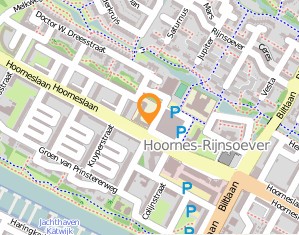 Algemene gegevens Contactgegevens Marnixschool Schimmelpenninckstraat 22221 EP Katwijk 0172-589766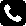  www.marnixschool.net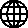  info.marnixschool@prohles.nl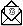   https://www.facebook.com/Marnixschool-Katwijk-109546027857745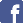 Een stukje geschiedenis van de MarnixschoolIn de jaren zestig werd een begin gemaakt met de bebouwing van de Hoornespolder. Al snel werd een urgentieverzoek ingediend door de “Vereeniging voor Gereformeerd Onderwijs” bij de inspecteur van het Lager Onderwijs. Het duurde toen nog vier jaar, maar in september 1964 werd gestart met een eigen school. Weliswaar was er nog geen eigen gebouw, en nog geen grond, maar het begin was er!De eerste maanden werd onderdak gevonden in de Beatrixschool. In december kon de Marnixschool haar eigen noodbehuizing betrekken: 2 houten noodlokalen in de Nolenstraat, 42 leerlingen, 1 hoofdmeester en 1 leerkracht. Inmiddels was het bestuur (nu Vereniging voor Christelijk Onderwijs op Gereformeerde Grondslag) met de gemeente in onderhandeling over de grond. Eerst was een stuk grond hoek Hoorneslaan/ Biltlaan toegewezen. Dat was niet naar wens, de ligging was niet centraal genoeg. Uiteindelijk kwam in 1965 een terrein aan de Schimmelpenninckstraat voor de school beschikbaar. Op dit stuk kon meteen een kleuterschool gerealiseerd worden. Een primeur: de eerste school in de Hoornespolder!Kleuterschool De Klimroos werd op 7 december 1966 officieel geopend. Intussen stond de Marnixschool hoog op het prioriteitenlijstje van de gemeente. Het wachten was op het loskomen van de benodigde gelden. Toen in 1967 de financiering rond was, kon de eerste paal de grond in.Op 30 augustus 1968 was het zover. De Marnixschool aan de Schimmelpenninckstraat opende haar deuren voor 180 leerlingen. De officiële opening vond plaats door de wethouder van onderwijs, de heer Haasnoot. Hij sprak de woorden: “Moge de school, net als Marnix van St. Aldegonde, principieel en soepel zijn, open voor een nieuwe tijd”.De bebouwing in de Hoornes breidde steeds verder uit en de school groeide als kool. Zes jaar na de opening telde de school 300 leerlingen. In 1971 werden er plannen gemaakt voor de aanbouw van een vleugel aan de westelijke zijde. Deze vleugel werd in september 1973 op feestelijke wijze in gebruik genomen. Nu had iedereen een plek in zijn eigen school.Met de invoering van de Wet op het Basisonderwijs, 1 augustus 1985 was het de bedoeling dat de Marnixschool (lager onderwijs) en De Klimroos (kleuteronderwijs ) samen zouden smelten tot één basisschool. In 1993 was het eindelijk zover. De Klimroos geïntegreerd in de Marnixschool, met een prachtig speellokaal erbij.De herkomst van de naam ligt in het feit dat in 1964 bij de toenmalige schoolvereniging twee scholen behoorden, nl. de Gespard de Colignyschool en de Calvijnschool. Deze namen zijn ontleend aan mensen, die een geweldige invloed hebben gehad op de ontwikkeling en verbreiding van het Reformatorisch gedachtengoed.Het is begrijpelijk dat voor de naam van de derde school ook gezocht werd in deze richting. Het werd de MARNIXSCHOOL, naar Marnix van Sint Aldegonde, voluit: Filips van Marnix, Heer van Sint-Aldegonde.Onze kernwaarden / missie / visieKernwaardenAls school hebben we een aantal kernwaarden beschreven. Deze kernwaarden geven richting aan de strategie, het verdere beleid en activiteiten die worden ontwikkeld en ondernomen.Normen en waarden vanuit christelijke beginselenKwaliteitLerenPassendVeiligMissie: Hier staan we voor!De slogan van de Marnixschool is: ‘Ruimte om te leren’. Onze slogan en logo verwijzen naar de ruimte die we mogen innemen om op eigen wijze te ontwikkelen. Deze persoonlijke ruimte mag echter nooit ten koste gaan van de ruimte van de ander. We willen een plek zijn waar de kinderen, de teamleden en de ouders ruimte vinden om zich te ontwikkelen. Wij werken samen met leerlingen, collega’s en ouders om onze doelen te behalen en bieden elkaar ruimte om ideeën te verwezenlijken.Aandacht en zorg voor elkaar: daar is het onderwijs van de Marnixschool op afgestemd. Met zowel aandacht voor de leerling die makkelijk en snel leert, alsook voor de leerling die moeite heeft met leren. Ons onderwijs is gericht op het werken op drie niveaus, om de capaciteiten van ieder kind te ontwikkelen. De Marnixschool is een school met een leerstofjaarklassensysteem. Hierbij zitten kinderen van dezelfde leeftijd bij elkaar in de groep. De leerkrachten bieden m.b.v. methodes lesstof aan behorende bij de jaargroep en passend binnen de doorgaande leerlijn. Leerlingen die zich de stof gemakkelijk eigen maken, krijgen daarbij verkort instructie en extra uitdagende opdrachten. Leerlingen die moeite hebben met bepaalde stof, krijgen verlengde instructie en wanneer nodig aangepaste of minder opdrachten. Kinderen krijgen zo veel mogelijk les in de eigen klas.Een goede school is een school in beweging. Er is aandacht voor de eigen inbreng van kinderen. Op zelfstandigheid en samenwerking wordt steeds een groter beroep gedaan. We willen niet alleen een school zijn met een hoge kwaliteit, maar ook een school zijn waar leerlingen zich thuis voelen en met plezier naar school gaan.Visie: Hier gaan wij voor!Wij gaan voor kwalitatief goed onderwijs, waarbij het opdoen van kennis en het leren van vaardigheden centraal staan. Binnen ons groepsgerichte onderwijs gaan we voor individuele ontwikkeling en bieden wij de lesstof aan op verschillende niveaus. Naast gedegen onderwijs in de basisvakken lezen, taal en rekenen gaan wij voor leren leren. Wij vinden het belangrijk dat leerlingen met plezier en zelfvertrouwen leren, waarbij eigenaarschap, zelfstandig denken en samenwerken gestimuleerd worden. Ouders, leerlingen en school gaan er samen voor!Visie op identiteitOnze school is een protestants-christelijke basisschool. We baseren ons onderwijs op de normen en waarden uit het christelijk geloof. De aandacht voor levensbeschouwelijke vorming is verweven in het onderwijs. Vanuit het geloof dat God mensen leidt, proberen wij zijn Woord, zoals dat in de Bijbel tot ons komt, te verweven in ons doen en laten. Als Marnixschool hebben we onze identiteit als een belofte aan de kinderen als volgt beschreven:Wij geloven dat God ieder mens ziet en waardevol vindt en doordat:jij dat bij ons hebt ervaren, zal jij andere mensen in hun waarde laten, ook al zijn ze nog zo anders dan jijjij hier jezelf hebt leren kennen met je sterke en minder sterke kanten. Daardoor zal je andere mensen niet als een bedreiging zien, maar met een open blik de verbinding zoeken, steeds gericht op het goede in je medemenswij je vertrouwen hebben meegegeven - in God, jezelf en de ander - word jij een betrouwbaar mens op wie anderen kunnen bouwenje hier ervaren hebt dat je deel bent van een geheel, ben jij gemotiveerd om een positieve bijdrage aan de samenleving te leverenIn ons onderwijs worden kinderen vertrouwd gemaakt met de inhoud van de Bijbel, waarbij een concrete vertaling plaatsvindt naar de huidige tijd. Omdat we het ook belangrijk vinden dat onze kinderen kennis maken met een diversiteit aan overtuigingen, besteden we aandacht aan geestelijke stromingen en aan specifieke feesten die gerelateerd kunnen worden aan een bepaalde levensbeschouwing of -overtuiging. Wij zijn onderdeel van de samenleving, waarin we openstaan voor onze medeleerling, collega en ouders ongeacht godsdienst, ras of cultuur. We verwachten van de leerlingen met een andere geloofsovertuiging dat zij een respectvolle houding laten zien tijdens het bidden en dat de kinderen actief meedoen aan de godsdienstlessen, het zingen en de vieringen.We verlangen van ouders dat zij hier op een positieve manier een bijdrage aan leveren. Iedereen die zich thuis voelt bij onze manier van leven en werken is welkom op onze school.Visie op lesgevenHet lesgeven is de kern van ons werk. We onderscheiden pedagogisch en didactisch handelen, hoewel beide facetten van ons werk feitelijk onscheidbaar zijn. Van belang daarbij is: oog hebben voor het individu, een open houding, wederzijds respect en een goede relatie waarin het kind zich gekend weet.Belangrijke pedagogische noties zijn: zelfstandigheid, eigen verantwoordelijkheid, reflecterend vermogen en samenwerking.Onze pedagogische visie geeft aan dat de kinderen met plezier naar school gaan. Daarvoor is een veilige en vertrouwde sfeer noodzakelijk. We zijn alert op pesten en discriminatie en werken vooral aan het voorkomen daarvan. Als het dan toch een keer de kop opsteekt, grijpen we direct in. Ook vertellen we de kinderen steeds weer dat er afspraken en regels gelden op school. Orde en regelmaat zorgen ervoor dat er ruimte en aandacht is voor elk kind. Natuurlijk wordt er wel eens een kind gestraft, maar we steken veel meer energie in het belonen van goed gedrag.Visie op lerenKinderen leren doordat ze nieuwsgierig zijn. De school biedt kinderen de mogelijkheid om kennis op diverse manieren te verwerven. De leerkrachten geven instructie en kinderen mogen zich dat op verschillende manieren eigen maken. Dat kan zijn door lessen alleen te maken of met anderen samen. Kinderen die korte instructie nodig hebben, kunnen zelfstandig aan het werk. Voor de kinderen die meer instructie nodig hebben, wordt gebruik gemaakt van de verlengde instructie aan de instructietafel. Het leren kan bemoeilijkt worden door extra ondersteuningsbehoeften. Voor deze kinderen is een zorgstructuur opgezet.Onze visie op kwaliteitOnze school besteedt veel aandacht aan de zorg en begeleiding van de leerlingen. Ten aanzien van effectief onderwijs zoeken we naar een goede balans tussen de aandacht voor de cognitieve, de sociaal/emotioneleen de creatieve ontwikkeling van de kinderen. De leerkrachten hebben hoge verwachtingen van de leerlingen en laten dat merken.ProhlesOnze school valt onder het bevoegd gezag van Stichting Prohles. Prohles is ontstaan vanuit twee stichtingen; de Stichting Protestants-Christelijk Onderwijs te Katwijk (PCOK) en de stichting Hervormde scholen Katwijk (HSK). Omdat de stichting belang hecht aan de eigenheid van de scholen en de eigen identiteit van die scholen, komt de oorsprong terug in de ondertitel; “Protestants-Christelijk en Hervormd basisonderwijs Katwijk.”De naam “Prohles” heeft de volgende betekenissen:Proles is het latijn voor kind; en daar draait het in onze scholen om.Prohles (met de “h”) laat zien waar we vandaan komen; Protestants en Hervormd samen,en het gaat om lesgeven; als duiding van een onderwijsorganisatie.Prohles kent een logo, als beeldmerk, bestaande uit verschillende elementen. De 8 bolletjes representeren de 8 jaargroepen binnen een basisschool (Van klein naar groot, van jong naar oud). Daarnaast, in de vijfhoek, herkennen we een gestileerde praatwolk, waarin we ook de P van Prohles kunnen herkennen. Die praatwolk staat voor kennisoverdracht en communicatie tussen leerlingen en leerkrachten, ouders en school enzovoort. De kleuren zijn gekozen omdat ze doen denken aan de kleuren die we in de duinen en zee herkennen, als verwijzing naar Katwijk.Prohles is het bevoegd gezag van 12 basisscholen op 15 locaties binnen Katwijk. Daarmee is het de grootste aanbieder van basisonderwijs binnen onze gemeente.U kunt de directeur-bestuurder, dhr. R. (Rindert) P.R. Venema, bereiken op werkdagen van 08.00 uur –17.00 uur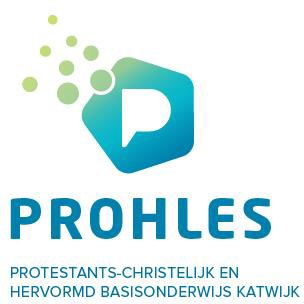 Post- en bezoekadresBestuurskantoor Prohles T.a.v.  directeur-bestuurder Abeelplein 40,2225 NH Katwijk ZHE-mail: info@prohles.nl Tel. (071) 408 25 04www.prohles.nlHOOFDSTUK 2: ONS ONDERWIJSKwaliteitOp onze school wordt lesgegeven met behulp van moderne lesmethoden. Bij het kiezen van lesboeken en ander lesmateriaal wordt gelet op de kwaliteit en het uiterlijk. Kunnen de kinderen goed leren met behulp van deze methoden en ziet het materiaal er aantrekkelijk uit? Er zijn kinderen die extra moeilijk werk aan kunnen en kinderen die veel extra oefenstof nodig hebben. We letten er bij de aanschaf van methoden op of er voor beide groepen kinderen voldoende leerstof in de methode zit.Het werken met goede, moderne methoden is één manier om kwaliteit na te streven.Nog belangrijker dan de methoden die een school gebruikt, zijn de leerkrachten die er werken. Aan hen heeft u uw kind toevertrouwd. Zij zorgen ervoor dat de materialen en de lesboeken zinvol gebruikt worden. De teamleden werken niet op eigen houtje, maar besteden veel tijd aan samenwerking en overleg. De maatschappij verandert voortdurend en dus ook het onderwijs. Nieuwe ontwikkelingen volgen we op de voet. De teamleden volgen nascholingscursussen. Daarnaast zijn er studiedagen die door het gehele team worden bijgewoond. Zo blijft de kwaliteit van het team gewaarborgd.Een derde manier om de kwaliteit van het onderwijs te bewaken en verder te verhogen is het werken met landelijk genormeerde toetsen. Toetsen geven ons inzicht in de vorderingen en de prestaties van de kinderen. Bovendien geven zij een totaalbeeld van de school. Het zogeheten leerlingvolgsysteem helpt ons om zo goed en zo snel mogelijk hulp te bieden. De school is blijvend in ontwikkeling om het onderwijs en de kwaliteit daarvan up-to-date te houden en, indien mogelijk, te verbeteren. Hiervoor wordt elke vier jaar een schoolplan opgesteld. Het schoolplan is in te zien op school. In het najaar van 2016 heeft de onderwijsinspectie onze school voor het laatst bezocht. De inspectierapporten over onze school kunt u vinden op de website van de inspectie: www.onderwijsinspectie.nl.DoelenNa ongeveer acht jaar verlaat uw kind de Marnixschool: het is dan tijd voor de overstap naar het voortgezet onderwijs. In onze regio zijn veel verschillende VO-scholen die aansluiten bij de verschillende niveaus van de leerlingen aan het einde van groep 8. We streven ernaar dat de leerlingen die onze school verlaten - ieder naar zijn of haar eigen vermogen - het volgende bereikt hebben:Onze leerlingen kunnen zich goed mondeling en schriftelijk uitdrukken, kunnen lezen en kunnen omgaan met hoeveelheden en getallen.Ze hebben zich de stof eigen gemaakt die hoort bij de wereld oriënterende vakken.De leerlingen kunnen op een juiste manier omgaan met informatiebronnen en deze inzetten voor een verslag, werkstuk, spreekbeurt o.i.d.Ze kunnen de computer inzetten bij het leren van lesstof en zoeken naar informatie.Ze kunnen zich op een creatieve manier uitdrukken en op een eigen manier omgaan met creatieve uitingen van anderen en kunnen dat waarderen.Ze kunnen omgaan met hun eigen emoties en die van anderen. Ze voelen zich veilig wanneer daarover gesproken wordt.Ze hebben respect voor zichzelf en anderen.Onze leerlingen zijn qua kennis, vaardigheden en zelfstandigheid goed toegerust om de stap naar het voortgezet onderwijs te maken.Wij hebben de overtuiging dat kinderen die bovenstaande doelen beheersen, volwassenen worden waarop we trots kunnen zijn!Handelingsgericht werkenDe leerkrachten op school werken ontwikkelingsgericht en vervolgens handelingsgericht. Wat wil dat zeggen? In het kort leest u de uitgangspunten:Onderwijsbehoeften van leerlingen staan centraal. De centrale vraag is: ‘Wat heeft dit kind nodig om een bepaald doel te bereiken?’Afstemming en wisselwerking. Leerlingen ontwikkelen zich in contextDe leerkracht doet ertoeOns handelen is doelgerichtLeerkracht, zorgteam, ouders, leerling werken constructief samen. Het (oudere) kind is een belangrijke partner in het zoeken naar oplossingen voor een probleem. De leerkracht is de onderwijsprofessional. De ouder is de ervaringsdeskundige.Positieve aspecten van leerling, leerkracht, zorgteam en ouders zijn van groot belang.Door op deze manier te werk te gaan hopen we dat alle leerlingen zich goed kunnen ontwikkelen. Het is onmogelijk om de lesstof voor alle leerlingen, voor alle vakken aansluitend te maken. Maar door zo goed mogelijk rekening te houden met de verschillen in niveau, tempo en leerstijl, zijn we ervan overtuigd dat alle leerlingen bij ons op school tot leren kunnen komen.Deze handelingsgerichte aanpak wordt in alle groepen gebruikt, maar er zijn natuurlijk ook verschillen in de manieren van werken tussen verschillende groepen.De groepen 1 en 2 zijn heterogeen. Dat wil zeggen dat de jongste kleuters bij de oudste kleuters in één groep zijn geplaatst. De aanpak in de groepen 1 en 2 verschilt van die van de andere groepen. Ook de inrichting van de lokalen en de manier van werken is anders. Het werken in de groepen 1 en 2 gebeurt vanuit de kring. In de kring begint de schooldag en hier keren de kinderen steeds weer terug. Daarnaast wordt er gespeeld en gewerkt aan tafels, in het speellokaal en op het schoolplein. Er is veel aandacht voor structuur, gewoontevorming, regels en regelmaat.Leren gebeurt vooral door spelen. In onze kleutergroepen werken we vooral thematisch. De meeste vakken komen in samenhang aan de orde aan de hand van thema’s uit de belevingswereld van kleuters (b.v. de winkel, de seizoenen, het verkeer, de kunst enz.). De kinderen leren veelal spelenderwijs. Er worden allerlei activiteiten gedaan op het gebied van taal, rekenen, motoriek, expressie, sociale vaardigheden en zelfstandigheid. Omdat taal de basis is voor heel veel leren is er veel aandacht voor taalvorming.De kinderen ontdekken de wereld om zich heen en maken zich begrippen en vaardigheden eigen, die nodig zijn om te leren lezen, schrijven en rekenen. Door observaties en toetsen wordt de ontwikkeling van de kinderen gevolgd.In principe volgen kinderen twee jaar kleuteronderwijs. Voor sommige leerlingen kan deze periode wat langer of korter zijn. Als uw kind vier jaar is geworden is het welkom bij ons op school. Voor kinderen die jarig zijn in december is dit in januari. Veel kinderen zitten tweeënhalf jaar in de kleutergroep. Het is afhankelijk van hun geboortedatum en hun ontwikkeling. Aan het eind van die periode wordt besproken of een kind toe is aan groep 3.Vanaf groep 3 werken we veelal klassikaal aan de hand van moderne methodes. Een overzicht van de verschillende schoolvakken vindt u in paragraaf 2.6. Klassikaal lesgeven houdt in dat de leerlingen van eengroep gedurende het schooljaar allemaal min of meer dezelfde lesstof krijgen. Toch zijn er grote verschillen tussen de leerlingen binnen een groep. Sommige leerlingen hebben bij een bepaald vak geen uitleg nodig en kunnen meteen aan de slag, anderen hebben juist behoefte aan een uitgebreide instructie. Sommige leerlingen werken het liefst samen, anderen werken graag alleen. Bepaalde leerlingen hebben de les snel af, anderen komen tijd te kort. Zo zijn er nog veel meer verschillen te noemen. Als leerkracht proberen we daar zo goed mogelijk vooraf rekening mee te houden. Als een leerling grote moeite heeft met een vak, kunnen we eventueel het werk aanpassen en maken we tijd vrij voor extra begeleiding, zodat de leerling toch mee kan komen. Als een leerling een vak ontzettend eenvoudig vindt en veel tijd over houdt, dan is er uitdagend materiaal beschikbaar waar de leerling mee aan de slag kan gaan. Op deze manier geven we vorm aan de handelingsgerichte aanpak die we hierboven hebben beschreven.Passend Onderwijs: De beste kansen voor élk kindDe meeste kinderen doen het prima op school: ze ontwikkelen zich naar de norm en leren zonder problemen. Sommigen hebben meer begeleiding nodig, van specifiek lesmateriaal tot een aangepaste leeromgeving. Het organiseren van deze ondersteuning, zo snel, licht en dichtbij mogelijk, dat is de kern van Passend onderwijs. De wet is van kracht vanaf 1 augustus 2014 en verandert de manier waarop deze ondersteuning kan worden aangevraagd, en hoe die georganiseerd en betaald wordt.Passend onderwijs in het kortScholen in de regio werken samen om alle leerlingen de beste onderwijsplek te biedenHet speciaal (basis) onderwijs blijft gewoon bestaan voor leerlingen die dat echt nodig hebbenScholen kijken naar wat een leerling wél kan, het liefst op een gewone basisschool in de buurtEr zijn geen bezuinigingen op extra ondersteuning aan leerlingenPassend onderwijs op de MarnixschoolKinderen zijn nieuwsgierig en willen steeds iets nieuws leren. Alle kinderen verdienen aandacht en zorg, maar zeker diegenen die moeite hebben met het leren of die juist meer uitdaging nodig hebben. Wie moeite heeft met een bepaald onderdeel krijgt natuurlijk extra hulp in de klas en extra oefenstof. Wie qua leren meer aan kan krijgt extra uitdagende opdrachten. De Marnixschool heeft een klassikale basis met instructie op drie niveaus. De kinderen van dezelfde leeftijd zitten meestal in dezelfde groep. Sommige kinderen hebben een eigen leerlijn, omdat het voor hun ontwikkeling noodzakelijk is. Hierdoor onderscheiden we steeds vaker diverse niveaus in een groep.Groeidocument / ondersteuningEr zijn kinderen die een bijzondere onderwijs-en/of begeleidingsbehoefte hebben. Ze hebben daarom soms extra ondersteuning nodig. De school organiseert dan een ondersteuningsteam waarbij u als ouder uitgenodigd wordt. In het ondersteuningsteam kunnen naast de school, en u als ouder, ook andere betrokkenen worden uitgenodigd. Bijvoorbeeld; een onderwijsondersteuner, een medewerker van het jeugdteam, een onderwijsspecialist van het samenwerkingsverband of een betrokken behandelaar.Gezamenlijk wordt er een plan gemaakt voor uw zoon of dochter.De school opent hiervoor, met uw toestemming, een groeidocument. Dit is een systeem waar op een veilige manier informatie kan worden verzameld en gedeeld rondom een leerling. Hierin worden de stimulerende en belemmerende factoren beschreven, kunnen de handelingsplannen worden gehangen, evaluaties en effecten van de geboden ondersteuning of onderzoeksgegevens. De verslagen van de ondersteuningsteams kunt u hierin ook terug vinden. Mocht een traject uiteindelijk uitmonden in een aanvraag voor een toelaatbaarheidsverklaring (TLV) voor het gespecialiseerd onderwijs dan is ditgroeidocument ook belangrijk. Het moet voldoende informatie en inzicht geven waarom er een andere onderwijssetting nodig is. Dit wordt een ontwikkelingsperspectief genoemd (OPP).ZorgplichtVoorheen moesten ouders van kinderen die extra ondersteuning nodig hebben, zelf op zoek naar een geschikte school. Vanaf 1 augustus 2014 hebben scholen een zorgplicht. Dit betekent dat we elk kind een passende onderwijsplek moeten bieden. Dat kan op deze school zelf zijn, maar ook op een andere basisschool of school voor speciaal (basis)onderwijs. Ouders worden vanaf begin tot eind bij dit proces betrokken: u kent uw kind immers het beste.Voor meer informatie over passend onderwijs verwijzen we u naar bijlage 1 van deze schoolgids.LesurentabelHieronder ziet u een indicatie van het aantal uren dat wij per week aan bepaalde vakken besteden.Inhoud van het onderwijs GodsdienstonderwijsDat wij een christelijke school zijn, brengen wij tot uiting in ons doen en laten. Maar we willen de kinderen ook Bijbelkennis bijbrengen. Daarom vertellen we verhalen enkele malen per week uit de Bijbel en zingen we christelijke liederen met elkaar. Dit doen we aan de hand van de methode Kind op maandag. Elke dag beginnen we met een lied of gebed en hier sluiten we ook mee af. We vieren op school de christelijke feesten. In groep 8 wordt extra aandacht besteed aan o.a. de Joodse feesten, wereldgodsdiensten, etc.Logo 3000LOGO 3000 wordt vooral ingezet in de kleutergroepen. Dit is een fijn hulpmiddel om de woordenschat van kinderen snel en speels uit te breiden. Er zijn twee belangrijke redenen waarom goed woordenschatonderwijs bovenaan ons prioriteitenlijstje staat:Woordenschatontwikkeling heeft een directe relatie met schoolsucces. In alle vakken en bij alle lessen hebben kinderen woorden nodig om de les te kunnen begrijpen. Woordenschat is de basis om mee te kunnen doen, om mee te kunnen praten en om mee te kunnen denken. Als de kinderen te weinig woorden kennen om de les te begrijpen leren ze minder bij: dat verstoort hun verdere schoolloopbaan.Woordenschatontwikkeling is cruciaal voor het leren lezen. Op grond van het aantal gekende woorden in de kleuterleeftijd kan men voorspellen hoe goed een kind van tien jaar begrijpend kan lezen. Dat heeft onderzoek uitgewezen. Als kinderen te weinig woorden kennen, kunnen ze de techniek van het lezen wel onder de knie krijgen, maar dan is er onvoldoende tekstbegrip. Vooral bij het lezen van schoolboekteksten lopen ze daar continu tegenaan: ook dat zal hun verdere schoolloopbaan ernstig verstoren. Als we de achterstanden verkleinen, is er op het gebied van schoolsucces veel winst te behalen.LezenLezen is een heel belangrijk vak, het is de sleutel tot verder leren. Je hebt lezen immers bij alle andere vakken nodig. Daarom wordt er al in de kleutergroepen intensief gewerkt aan het voorbereidend lezen. Er wordt veel voorgelezen en de kinderen krijgen letters en klanken aangeboden. We gebruiken hiervoor onder andere de methode Kinderklanken en de map Fonemisch Bewustzijn.In groep 3 wordt officieel een start gemaakt met het leren lezen.Het is verbazingwekkend om te zien hoe goed de kinderen aan het eind van dit jaar kunnen lezen. Er wordt gewerkt met de nieuwste uitgave van de methode Lijn 3. Ook na groep 3 blijft lezen zeer belangrijk. Tot aan groep 8 is er aandacht voor het lezen: de kinderen ontwikkelen een hoger leestempo en werken aan een goede intonatie bij het hardop voorlezen van een tekst.Vanaf groep 3 lezen alle kinderen op vaste momenten boeken uit de schoolbibliotheek, allen op eigen niveau volgens het systeem van BAVI- lezen. Hierbij wordt gebruikgemaakt van de AVI-niveaus, maar leesbeleving (B = beleving) staat voorop. Natuurlijk is het heel belangrijk om te begrijpen wat je leest. Daarom wordt, naast het technisch lezen, veel gedaan aan begrijpend en studerend lezen. Vanaf groep 4 wordt daarbij gebruik gemaakt van de (digitale) methode Nieuwsbegrip XL.Regelmatig worden de leesvorderingen van de kinderen getoetst. Dit gebeurt met behulp van landelijk genormeerde toetsen in het CITO-leerlingvolgsysteem.De Marnixschool werkt volgens het Protocol Leesproblemen en Dyslexie. In dit protocol staan afspraken over de signalering en behandeling van kinderen met leesproblemen. Ook kunnen er onderwijskundige maatregelen afgesproken worden voor kinderen met dyslexie zoals extra tijd of ingesproken teksten bij toetsen. U wordt als ouder op de hoogte gehouden wanneer wij vermoeden dat er sprake zou kunnen zijn van dyslexie.Bibliotheek op schoolOm het leesplezier van kinderen een extra impuls te geven, wordt er op school ook veel “vrij” gelezen. Dit betekent dat de kinderen de tijd krijgen om in een zelf gekozen boek te lezen. Vrij lezen en voorlezen, op school en thuis, heeft een bewezen positief effect op de taalontwikkeling van leerlingen.Veel lezen verhoogt de leesvaardigheid en het taalgevoel, zorgt voor uitbreiding van de woordenschat, prikkelt de fantasie en het inlevingsvermogen. Uw kind plukt er nu én later de vruchten van.Wat boeken betreft is er keus genoeg: we hebben namelijk een bibliotheek in onze school. Alle leerlingen die bij ons op school komen worden automatisch en gratis lid van deze bibliotheek die nauw samenwerkt met Bibliotheek Katwijk. Ook kan uw kind gratis lid worden van de bibliotheekvestiging bij u in de buurt. Het doel is om het leesplezier en de leesmotivatie van de leerlingen te verhogen.In onze schoolbieb staan honderden kinderboeken, prentenboeken en informatieve jeugdboeken. De kinderen kunnen deze boeken lenen om op school én thuis te lezen. Ook kunnen ze via een speciale website ‘de bibliotheek op school’ (te vinden via de link op de website van de school) boeken reserveren die we niet op school hebben staan. Zodra het boek beschikbaar is wordt het op school afgeleverd en kan de leerling er in gaan lezen. Op deze manier zijn dus werkelijk alle jeugdboeken binnen handbereik.In onze schoolbibliotheek zijn hulpouders aanwezig om de leerlingen te helpen met het inleveren en lenen van boeken. Ook helpen ze de kinderen bij het vinden van een geschikt boek. Regelmatig worden er in de klassen nieuwe boeken gepromoot. Dit alles om het lezen te stimuleren.We willen u als ouder ook op het hart drukken om veel met uw kind te lezen. Uw kind voorlezen, het kind u laten voorlezen, uw kind stil laten lezen, het is allemaal waardevol. Als u uw kind maar stimuleert om te lezen. Op die manier gaat het leestempo omhoog, leert uw kind nieuwe woorden kennen, wordt het begrijpend lezen geoefend, ziet het de juiste spelling van de woorden langs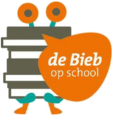 komen, … zoals gezegd: het is de sleutel tot leren! U doet dit ook door zelf te lezen. Zo laat u zien dat lezen leuk is!SchrijvenVoordat er met het schrijfonderwijs in groep 3 wordt begonnen, moet de motoriek voldoende ontwikkeld zijn. In de groepen 1 en 2 is er daarom veel aandacht voor bewegen: de fijne motoriek wordt geoefend door te knippen, verven, tekenen, kralen rijgen e.d., de grove motoriek door rennen, klimmen, fietsen e.d. We leren de kinderen schrijven volgens de methode Klinkers, waarbij het digitale schoolbord een belangrijk hulpmiddel is. We willen dat alle kinderen hun pen op de juiste manier leren vasthouden en een duidelijk leesbaar handschrift ontwikkelen. In groep 3 schrijven de kinderen met potlood. Vanaf groep 5 gaan de kinderen ook met een pen schrijven. Deze krijgen ze van school. Ze mogen er ook voor kiezen om met potlood te blijven schrijven.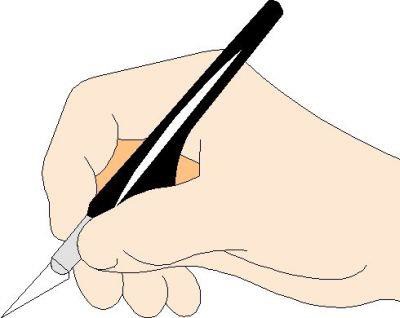 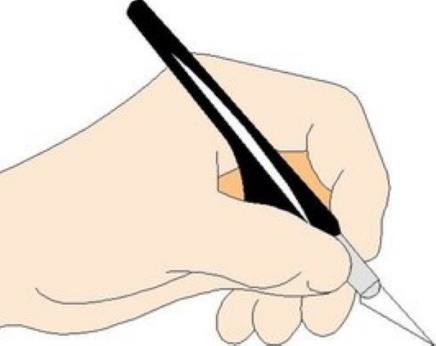 TaalvaardigheidHet taalonderwijs is veel omvattend. De woordenschat wordt uitgebreid, er is aandacht voor spreken, spelling en luisteren. De kinderen leren ook verhalen schrijven, gedachten onder woorden brengen, luisteren, gesprekken voeren, spreekwoorden en gezegden, werkstukken maken en spreekbeurten houden. Om al deze vaardigheden te oefenen maken we gebruik van de taalmethode Taal Actief 4.Twee maal per jaar worden in groep 3 t/m 8 de spellingsvaardigheden getoetst. Hiervoor gebruiken we de CITO-toets.Rekenen/wiskundeOok voor het vak rekenen wordt de basis al in de kleutergroepen gelegd. In de groepen 1 en 2 doen de kinderen allerlei activiteiten die met tellen, getalbegrip, meten en meetkunde te maken hebben. We gebruiken hiervoor onder andere de map gecijferd Bewustzijn.In groep 3 t/m 8 wordt de methode Wereld in getallen 5 gebruikt. Deze methode is een zogenaamde realistische rekenmethode. Dit betekent dat de methode uitgaat van het dagelijks leven en niet alleen rijtjessommen aanbiedt. De kinderen leren rekenen door het oplossen van praktische problemen die voor hen herkenbaar zijn. Niet alleen het antwoord is belangrijk, maar vooral hoe je tot de oplossing gekomen bent. Naast optellen, aftrekken, vermenigvuldigen en delen, wordt er ook aandacht besteed aan het meten, klokkijken, rekenen met geld enz. Om te controleren of de kinderen voldoende vorderingen maken, worden er verschillende toetsen afgenomen.WereldoriëntatieWereldoriëntatie is een verzamelnaam voor een aantal vakken: aardrijkskunde, geschiedenis, natuur & techniek en verkeer. Voor deze vakken gebruiken we aparte methoden, maar we willen de leerlingen ook de samenhang en verbanden laten zien. Het gaat er om dat de kinderen kennis op doen over hoe de aarde eruit ziet, wat er in het verleden mee gebeurd is en wat er zoal op aarde leeft. We doen dit aan de hand van klassengesprekken, spreekbeurten, schooltelevisie, werkstukken e.d.Ook leren we de kinderen hoe ze om moeten gaan met de wereld. We zien het als onze opdracht om voor de aarde te zorgen en het thema duurzaamheid komt dan ook veelvuldig aan bod bij de vakken van wereldoriëntatie. Ook leren we de kinderen hoe ze zich (veilig!) moeten gedragen in het verkeer.We gebruiken voor wereldoriëntatie de volgende methoden:Aardrijkskunde:	WereldzakenGeschiedenis:	TijdzakenNatuur & techniek:	NatuurzakenVerkeer:	Methodes van Veilig Verkeer NederlandNaast de lessen van deze methoden besteden we ook door middel van projecten, excursies, gastlessen e.d. aandacht aan de wereld om ons heen.Seksuele vormingIn groep 1 tot en met 8 worden er aan de hand van de methode ‘Kriebels in je buik’ lessen seksuele vorming gegeven. Door deze lessen worden de kinderen van jongs af aan vertrouwd gemaakt met hun eigen lichaam en hoe wonderlijk we allemaal geschapen zijn. Verdere belangrijke onderwerpen zijn omgaan met elkaar en weerbaarheid in bedreigende situaties.We vinden het belangrijk om aan de doelen uit het wettelijke curriculum, hier op school ook aandacht aan te besteden. We gaan er daarbij vanuit dat er,  juist thuis, ook over gesproken wordt. De methode biedt per schooljaar een aantal lessen voor de groepen 1 tot en met 8.CreativiteitWij doen op school veel aan creativiteit, omdat wij dat in de ontwikkeling van kinderen belangrijk vinden. Dan bedoelen we niet alleen dat kinderen leren tekenen of knutselen, maar ook dat ze creatief met hun gedachten en emoties om leren gaan. Niet denken dat er maar één oplossing is, maar dat het ook anders kan. We doen dit d.m.v. tekenen, handvaardigheid, muzieklessen en dramatische vorming.Ook willen we de kinderen kennis laten maken met allerlei vormen van kunst. Wij maken dan ook gebruik van het aanbod Museum & School en het Kunstmenu, waarbij we leskisten, theatervoorstellingen, films enmuseumbezoeken aangeboden krijgen. Als u tips heeft voor leuke en interessante cultuuractiviteiten, dan kunt u met ons contact opnemen.BewegingsonderwijsVoor alle groepen staan er wekelijks gymlessen op het rooster. De kleutergroepen gymmen in onze eigen speelzaal (inpandig), de groepen 3 t/m 8 gaan naar Sporthal Rijnsoever en gymmen onder leiding van vakleerkracht Jeroen van Heeringen. Hoe het rooster er precies uitziet, kunt u lezen in paragraaf 4.4.Bij de gymlessen worden oefeningen gedaan om de motoriek te trainen en bieden we allerlei spel- en sportvormen aan.Elk schooljaar wordt er ook een sportdag georganiseerd voor de groepen 1-4 en 5-8.ComputeronderwijsDe computer is niet meer weg te denken uit het moderne onderwijs.Leerlingen van groep 1 en 2 leren met eenvoudige programma’s de eerste beginselen van het omgaan met de computer. De leerlingen van de groepen 3 gebruiken de computer vooral ter ondersteuning van het taal- en leesonderwijs.De leerlingen van de groepen 4 werken met een tablet van Snappet, de leerlingen van de groepen 5 – 8 met een Chromebook van school. Hiermee beogen we kwaliteitsverhoging voor alle leerlingen in de vorm van het verhogen van het individueel leerrendement en in de vorm van eigentijds leren. Digitaal verwerken verhoogt het leerrendement, omdat het onderwijs op maat mogelijk maakt en de leerlingen tijdens het verwerken direct feedback ontvangen via de software. De leerkracht heeft hierdoor meer tijd voor begeleiding van leerlingen (individuele of in kleine groepjes). Tevens kunnen de leerkrachten minder tijd besteden aan het nakijken om te analyseren hoe de les gemaakt is – dit doet Snappet. Hierdoor hebben de leerkrachten én de kinderen meer tijd en zicht op de doelen die al behaald zijn en aan welke doelen nog gewerkt moet worden. De leerstof past zich aan het niveau van de kinderen aan. Alle kinderen kunnen dus succeservaringen halen. Door de grote hoeveelheid leerstof per leerdoel sluit het goed aan bij ons doelgericht werken. De leerkracht houdt makkelijker overzicht over de resultaten van de groep door het dashboard waarop precies te zien is hoe de leerlingen presteren. Daarop kan de instructie worden afgestemd.Naast het garant staan voor kwalitatief goed onderwijs werken we aan vernieuwend en eigentijds onderwijs door het leren leren volgens de 21e-eeuwse vaardigheden toe te passen.Natuurlijk zijn we ons ook bewust van de mogelijke risico’s van het digitaal werken, zoals overprikkeling van het brein en het effect op de lichaamshouding bij verkrampt en gebogen werken. Om die reden zullen we wisselend digitaal en op papier gaan werken en wijzen we de kinderen op een juiste werkhouding. Op deze manier willen we op een verantwoorde en vernieuwende wijze onderwijs blijven geven.EngelsHet is goed om al op de basisschool kennis te maken met een vreemde taal. De kinderen maken op een speelse manier kennis met het Engels. In de groepen 1-6 doen we dat d.m.v. liedjes, spelletjes en filmpjes. De groepen 7 en 8 werken met de digitale methode: Take it Easy. Het is ook een goede voorbereiding op het vak Engels in het Voortgezet Onderwijs.TechniektorensMet de Techniek Torens maken de leerlingen op een laagdrempelige manier kennis met Wetenschap en Techniek. Ze gaan samen metselen, maken tandpasta, zeepjes en haargel, bouwen stroomkringen, plakken een fietsband, werken met spuitjes, slangetjes, katrollen en tandwielen, leren verstekzagen, werken met zonne- en windenergie, ontwerpen en bouwen een flipperkast, een brug en nog veel meer. Elk onderdeelkomt in elke groep terug maar met een moeilijkere variant. Er is dus ook met techniek een doorgaande lijn.Zo’n 3 a 4 keer per jaar hebben we een techniekmiddag.Sociaal-emotionele ontwikkelingOm de kinderen te leren op een goede manier met elkaar om te gaan en pesten zoveel mogelijk te voorkomen, geven we, indien nodig, op school Kanjertraining aan onze groepen. De Kanjertraining is een sociale vaardigheidstraining die op een speelse manier de kinderen verder helpt bij hun sociaal emotionele ontwikkeling. Oorspronkelijk was de Kanjertraining een training die buiten school om werd gegeven. Een kleine groep kinderen kwam samen na schooltijd en ging met een trainer aan de slag om de sociaal- emotionele vaardigheden te vergroten. Deze trainingen waren zo effectief dat er voor basisscholen een lesprogramma is ontwikkeld. Wij werken met dat lesprogramma en al onze leerkrachten zijn gecertificeerde Kanjertrainers. Om die reden mogen wij ons ‘Kanjerschool’ noemen.De Kanjertraining is ook een van de programma`s die door het ministerie van OC&W wordt aanbevolen, omdat het gebruik op scholen effectief gebleken is.De Kanjertraining heeft als doel dat een kind positief over zichzelf en anderen leert denken. De uitgangspunten van de Kanjertraining zijn de volgende:We vertrouwen elkaar;We helpen elkaar;We werken samen;We doen mee;We hebben plezier.Met de lessen van de Kanjertraining werken we met de kinderen aan bovenstaande uitgangspunten. Het zijn voorwaarden voor een fijne en veilige groepssfeer. Het creëren van zo`n sfeer is niet gemakkelijk.Sommige kinderen gaan zich binnen een groep apart gedragen, omdat ze het idee hebben dat zulk gedrag de manier is om “erbij te horen”. Ook zijn er kinderen die sociaal onhandig zijn. Met de lessen van de Kanjertraining werken we aan een positief zelfbeeld en willen we de kinderen leren om op een prettige manier met elkaar om te gaan. In de lessen staan vier dierfiguren centraal, die ieder gekoppeld worden aan een gekleurd petje. We stellen de dieren kort aan u voor, zodat u op de hoogte bent en de benaming weet mocht uw kind er thuis over vertellen.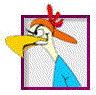 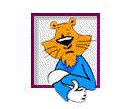 De tijger doet normaal en gedraagt zich als een kanjer. Hij komt voor zichzelf op zonder anderen bang te maken. De tijger geeft zijn mening, komt uit voor zijn gevoel en neemt anderen en zichzelf serieus. Het gedrag van de tijger wordt gekoppeld aan het witje petje.De vogel vindt zichzelf heel wat en wil altijd de baas spelen. Andere kinderen zijn in de ogen van de pestvogel allemaal sukkels, die maar beter naar hem of haar kunnen luisteren. Bij dit gedrag hoort het zwarte petje.Het aapje doet overal lacherig over en neemt niets of niemand serieus. Hij probeert de lachers op zijn hand te krijgen en vriendjes te worden met de pestvogel om zo niet zelf gepest te worden. Bij het gedrag van het aapje hoort het rode petje.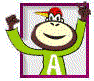 Het konijn is vaak bang en valt het liefst zo min mogelijk op. Het komt slecht voor zichzelf op. Het konijn kruipt vaak weg in een hoekje. Bij het gedrag van het konijn hoort het gele petje.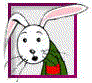 Wij hopen dat wij door het aanbieden van de Kanjertraining heel veel tijgers en dus kanjers op school zullen krijgen en dat onze leerlingen zich veilig en op hun gemak voelen. Aan het begin van elk (school)jaar bespreken de leerkrachten ook het anti-pestcontract. De leerkracht en kinderen beloven allemaal hun best te doen voor een goede sfeer en zetten hun handtekening onder het contract.Helaas kunnen we, ondanks de Kanjertraining en het anti-pestcontract, niet voorkomen dat er toch weleens een kind gepest wordt. In dat geval maken we gebruik van ons anti-pestprotocol. Kort gezegd houdt dit in dat de leerkracht, intern begeleider en/of schoolleiding veelvuldig gesprekken zal voeren met de gepeste leerling(en), de pestende leerling(en) en hun ouders. Er zullen afspraken worden gemaakt over gedragsverbeteringen en eventuele sancties als blijkt dat de wil bij leerling en/of ouders ontbreekt om mee te werken aan een fijn schoolklimaatSchoolregelsElke schooldag werken kinderen, leerkrachten en vaak ook ouders met elkaar samen in ons schoolgebouw. We willen graag dat dit in een veilige en vertrouwde sfeer gebeurt. Om dat voor elkaar te krijgen hebben we met elkaar afspraken gemaakt. Je zou deze afspraken kunnen samenvatten in de volgende drie kernwoorden: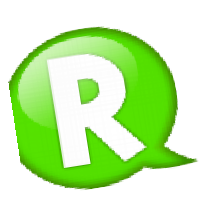 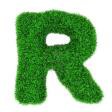 Respect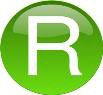 RustRegelsRespect tonen voor jezelf, de ander en de omgeving, vinden wij belangrijk. "Heb je naaste lief als jezelf" is hierbij een uitgangspunt dat wij mede vanuit ons geloof samen met onze kinderen willen beleven en uitdragen. Ook respect hebben voor de spullen van een ander en de wereld om ons heen hoort hierbij. Het respectvol omgaan met elkaar geldt niet alleen voor de kinderen en leerkrachten. Ook u als ouder mag van ons verwachten dat we respectvol met u omgaan, wij verwachten dat evengoed ook van u.Rust is nodig om kinderen en leerkrachten de ruimte te geven om datgene te kunnen doen waarvoor we op school zijn: onderwijs krijgen en geven. Dat wil niet zeggen dat het in een schoolgebouw altijd stil moet zijn. Als een groepje kinderen hardop aan het samenwerken en overleggen is, dan is het absoluut niet stil, maar wordt er veel (van elkaar) geleerd. Toch is de rust in een schoolgebouw een belangrijk aspect. Het is voor veel kinderen en leerkrachten een voorwaarde om je te kunnen concentreren. Ook willen we de kinderen leren om elkaar met rust te laten, op het moment dat je merkt dat een ander die rust even nodig heeft.Regels zorgen voor duidelijkheid. Door met elkaar afspraken te maken over wat wel en niet mag, weet iedereen wat er van hem of haar verwacht wordt. Dan weet je waar je aan toe bent en voel je je op je gemak. Een aantal regels dat voor u belangrijk is, vindt u in hoofdstuk 6: praktische zaken. Ook vinden we het belangrijk dat u weet welke afspraken we verder nog met de kinderen maken. We willen dat u in elk geval op de hoogte bent van de volgende afspraken:“Stop, houd op, ik vind dit niet leuk!”We willen dat de kinderen op een prettige manier met elkaar omgaan. Dat blijkt niet altijd even gemakkelijk. Het gebeurt weleens dat kinderen iets vervelends zeggen of doen tegen een klasgenoot. Het is niet de bedoeling dat de kinderen zo`n voorval gelijk bij ons komen melden. We willen de kinderen leren om in eerste instantie zelf het probleem op te lossen. Als je iets vervelend vindt, dan zeg je luid en duidelijk tegen die klasgenoot: “Stop, houd op, ik vind dit niet leuk.” De ander moet hier naarluisteren en stoppen. In veel gevallen lossen de kinderen op deze manier het probleem zelfstandig op. Het gebeurt weleens dat kinderen doorgaan met het vervelende gedrag, ook al wordt er door de klasgenoot duidelijk aangegeven dat hij of zij het echt niet leuk vindt. In zulke gevallen gaan de kinderen naar de leerkracht toe en die zal vervolgens helpen en eventueel ingrijpen.LuisterhoudingGoed naar anderen kunnen luisteren is een belangrijke vaardigheid. We willen dat kinderen stil zijn en aandacht hebben voor degene die aan het woord is, hetzij de leerkracht, hetzij een klasgenoot. Als een leerling zelf wat wil zeggen of vragen dan steekt het zijn of haar vinger op en wacht tot de leerkracht de beurt geeft.Lopen in schoolWe lopen rustig door school, we rennen buiten en bij de gym.Mobiele telefoons en smartwatchesMobiele telefoons en smartwatches mogen in en om de school niet gebruikt worden. Dit geldt tevens voor schoolactiviteiten die elders plaatsvinden. Ook tijdens de pauze is het gebruik van een mobiele telefoon niet toegestaan. Onder niet gebruiken verstaan we dat het apparaat niet aanstaat (ook niet in de “stand by” stand) en dat deze niet in en/of bij de hand gehouden mag worden, ongeacht of het apparaat aanstaat of niet. Het wordt opgeborgen in de tas.Het maken van opnamen (geluid, video, foto’s en dergelijke) is zowel in en om de school als tijdens schoolactiviteiten elders ten alle tijde verboden, tenzij met schriftelijke toestemming van de directie. Deze maatregelen hebben ook te maken met de strengere privacyregels. We willen niet dat kinderen ongevraagd en ongewenst foto’s maken en/of filmpjes maken.Als er bijzondere omstandigheden zijn waardoor u van mening bent dat uw kind echt een mobieltje bij zich moet hebben, dan kunt u natuurlijk even contact opnemen met de leerkracht van uw zoon of dochter. Als leerlingen naar huis moeten bellen, mogen ze altijd één van onze toestellen gebruiken.Zoals gezegd gaat het te ver om alle regels op te sommen. Het belangrijkste is dat de leerlingen goed op de hoogte zijn van de afspraken. Daarom bespreekt de leerkracht aan het begin van het jaar de (klassen)regels met de kinderen.Soms doet zich een ernstig incident of hardnekkig probleem voor. We laten het dan niet bij een pedagogisch gesprek alleen. Bij grensoverschrijdend gedrag (geweld, vernieling, discriminatie) treedt de procedure Grensoverschrijdend gedrag in werking.Observaties en toetsenGroep 1 en 2Om de ontwikkeling van de kleuters goed te kunnen volgen, gebruiken we in de groepen 1 en 2 de leerlijnen ‘Jonge Kind’. Dit is een instrument om een goed overzicht te hebben van wat wij de leerlingen aan moeten bieden. De leerlijnen omvatten de gebieden: motoriek, spel, taal, rekenen en sociaal- emotionele ontwikkeling.De leerlingen in de groepen 3-8 worden regelmatig getoetst. Het afnemen van toetsen heeft verschillende doelen. In de eerste plaats worden toetsen gebruikt om te signaleren. We gebruiken daarvoor de methode- toetsen en de toetsen van het CITO. De resultaten van deze toetsen helpen ons bij het signaleren van eventuele leerproblemen bij een bepaald vakgebied. Zo nemen we bijvoorbeeld in januari en juni bij alle leerlingen van de groepen 3 t/m 8 Cito toetsen af, om in kaart te brengen hoe de leerlingen het onderwijsopgepikt hebben.In de tweede plaats gebruiken we toetsen om te diagnosticeren. Als we bij het afnemen van een toets hebben gesignaleerd dat een leerling beneden gemiddeld scoorde, kunnen we deze leerling aanvullend toetsen om vast te stellen wat de leerling al beheerst en waar hij of zij nog moeite mee heeft. Zo helpen toetsen ons om beter in beeld te brengen waar de leerling precies problemen mee heeft en hulp bij nodig heeft.In de derde plaats toetsen we onze leerlingen om rapportcijfers te kunnen bepalen. Bij ons op school worden voor dit doel vooral methode-gebonden toetsen gebruik. Dit zijn toetsen die bij onze lesmethoden horen en die meestal aan het einde van een hoofdstuk of blok worden afgenomen. De leerkracht kan aan de hand van deze toets niet alleen zien wat de leerling wel of niet beheerst, maar hij of zij kan de toets ook beoordelen met een cijfer en aan de hand van een gemiddelde vervolgens een rapportcijfer bepalen.Al deze doelen samen zorgen ervoor dat we de leerlingen zo goed mogelijk kunnen volgen in hun ontwikkeling, dat we ons onderwijsaanbod hierop kunnen afstemmen en dat we zo vroeg mogelijk kunnen ingrijpen als er problemen ontstaan.Wat wordt er gedaan met de resultaten van alle toetsen?De resultaten van de methodegebonden toetsen zijn vooral voor de leerkracht van belang. Deze kan na de afname van een toets bekijken welke leerstof de leerlingen beheersen en wat er nog extra geoefend moet worden. Het leerstof aanbod kan aan de hand van deze scores aangepast worden. Ook gebruikt de leerkracht de resultaten om een rapportcijfer vast te stellen.De scores van de methodeonafhankelijke toetsen worden na een toetsmoment allemaal doorgenomen door de leerkrachten en door de intern begeleider. Bekeken wordt welke leerlingen de leerstof beheersen, welke leerlingen bij bepaalde onderdelen extra hulp en oefening moeten krijgen en welke leerlingen misschien juist extra uitdaging nodig hebben.De scores van deze toetsen worden niet alleen gebruikt om naar individuele leerlingen te kijken, maar ook om de kwaliteit van ons onderwijs in de gaten te houden. Als bijvoorbeeld door de hele school achteruitgang van toetsscores van een bepaald vak te zien is, proberen we met elkaar te bekijken waar de mogelijke oorzaken liggen en hoe we ervoor kunnen zorgen om de scores te verbeteren.Groep 8In groep 8 wordt in april de ROUTE-8-toets afgenomen om voor het voortgezet onderwijs in beeld te brengen hoe de leerlingen zich op de basisschool ontwikkeld hebben.De overgang naar het Voortgezet OnderwijsAan het einde van de basisschool moet er een keuze gemaakt worden voor het vervolgonderwijs. Wij besteden daar veel zorg aan, omdat we het heel belangrijk vinden dat onze leerlingen op een school voor voortgezet onderwijs terecht komen die het beste bij hen past. Het gesprek daarover met de ouders en het kind is essentieel. Om uiteindelijk tot een goede keuze te komen wordt een voorlichtingsavond gehouden, worden scholen bezocht en adviesgesprekken gevoerd. De stappen die we zetten richting het VO beginnen al in groep 7, zodat u als ouder al vroeg een indicatie heeft van het niveau dat uw kind aankan, en daarmee dus ruim op tijd informatie over eventuele vervolgscholen kan inwinnen.De schoolkeuze voor VO is afhankelijk van drie elementen:De capaciteiten van het kindDe leerprestaties op de basisschoolDe motivatie en werkhouding van de leerlingDe route ziet er globaal gezien als volgt uit:Groep 7Groep 8Eind april nemen wij de eindtoets ‘Route 8’ af.De Route 8-toets is, net als de CITO eindtoets, een erkende eindtoets.De Route 8-toets kan in een enkele ochtend afgenomen worden.De Route 8-toets wordt op de computer gemaakt en is adaptief. Dat betekent dat de toets zich na een aantal opgaven begint aan te passen aan het niveau van de leerling. De toets is hierdoor korter en minder frustrerend voor de leerlingen.De route-8 toets geeft informatie over leerstijlen die bij uw kind passenDe afgelopen jaren waren de scores als volgt:Schooladvies per schooljaar (in procenten):HuiswerkHet gebeurt regelmatig dat leerlingen thuis aan de slag moeten met schoolwerk. De leerlingen in groep 5 krijgen aan het eind van elk thema natuur en techniek, aardrijkskunde en geschiedenis een samenvatting mee om thuis te leren om er daarna een toets over te maken. Verder gaat er elke week een werkblad mee om thuis te maken. Dit kan rekenen, spelling, taal of begrijpend lezen zijn.In de groepen 7 en 8 moeten de kinderen niet alleen dit soort stencils leren, maar moeten er ook huiswerktaken gemaakt worden. De hoeveelheid huiswerk is nog lang niet zo veel als op een middelbare school, maar we willen de leerlingen wel leren om een agenda te gebruiken bij de planning van het huiswerk.Spreekbeurten voorbereiden en werkstukken maken zijn ook zaken die de leerlingen thuis moeten doen. Voor alle huiswerkzaken geldt dat u uw kind natuurlijk mag helpen en begeleiden als hij of zij er zelf niet uitkomt. Als u twijfelt over de manier waarop u dit het beste kunt doen, dan kunt u altijd even contact opnemen met de leerkracht van uw kind.Soms krijgt een leerling huiswerk mee, omdat er wat extra oefening nodig is voor een bepaald vak. Dit kan voorkomen in alle groepen. Als uw kind extra (huis)werk nodig heeft, dan zal de leerkracht van uw kind dit met u overleggen.HOOFDSTUK 3: DE ZORG VOOR ONZE LEERLINGENVeiligheidUw kind zit heel wat uren bij ons op school. Als ouder wilt u uw kind natuurlijk met een gerust hart naar school laten gaan. Voor de fysieke veiligheid van uw kind is als volgt geregeld:Onder schooltijd zijn de schooldeuren en hekken gesloten. Als u naar binnen wilt, moet u aanbellen bij de hoofdingang.Speeltoestellen worden met regelmaat gekeurd.De school heeft 7 BHV-ers en een ontruimingsplan. De ontruiming wordt minimaal een maal per jaar geoefend.De oefening wordt niet altijd aangekondigd. Als u als (hulp)ouder in school aanwezig bent op het moment dat de ontruimingsoefening start, dient u het volgende te doen:Ga naar buiten door de dichtstbijzijnde uitgang die veilig te bereiken is. Sluit de deur/het raam waardoor u naar buiten bent gegaan zo goed mogelijk (vluchtroutes zijn in elk lokaal aanwezig).Meld u op het schoolplein bij de leerkracht van uw kind.Als u op het moment van de ontruiming kinderen begeleidt, dan neemt u al deze kinderen met u mee. Vervolgens brengt u ze op het schoolplein bij hun leerkracht.Door het schoolbestuur is voor alle leerlingen en begeleiders een beperkte ongevallenverzekering afgesloten. Dit in verband met schoolreisjes, excursies, overblijven e.d. Ouders zijn aansprakelijk voor de door hun kinderen aangerichte schade aan eigendommen van de school en de medeleerlingen. We raden u aan om voor uw gezin een W.A.-verzekering af te sluiten.LeerlingenzorgWe willen dat alle kinderen met plezier naar school gaan. Als kinderen zich prettig voelen, kunnen ze zich goed ontwikkelen. Om de ontwikkeling van kinderen in de gaten te houden, wordt er van elke leerling een dossier bijgehouden. Hierin staan allerlei gegevens zoals toets resultaten, observatieverslagen, notities en verslagen van bijvoorbeeld oudergesprekken en eventuele onderzoeksresultaten. Ook het contact met u als ouder is heel belangrijk, omdat u ons veel informatie kunt geven over uw kind.De meeste kinderen doorlopen de basisschool zonder al te veel problemen. Toch kan het zo zijn dat een kind moeite heeft met een bepaald vak of met zijn of haar gedrag. In zulke gevallen is het soms nodig dat het kind extra ondersteuning krijgt. Meestal gebeurt dit in de klassen door de leerkracht zelf.Kinderen die een taalachterstand hebben van meer dan een jaar, hebben recht op onderwijs in de Taalklas (1 ½ jaar, 1 dag per week), waarbij de verwachting is dat zij deze achterstand voor een groot deel zullen inlopen. Wanneer deze indicatie wordt afgegeven, bent u verplicht te zorgen dat uw kind de taalklas bezoekt, ongeacht de locatie.Kinderen die meer aankunnen worden vanaf groep 1 al extra in de gaten gehouden. Vanaf groep 3 starten we met Rekentijger en extra verdiepende en uitdagende opdrachten tijdens de lessen. Groep 5 - 8 werken met projecten uit de Pittige plus torens. Vanaf groep 6 is daar bovenop nog de plusklas vanuit Prohles.1 x per week gaan er meerbegaafde leerlingen naar een centrale Prohleslocatie waar kinderen bijeen zijn die meer uitdaging en verdieping nodig hebben. Zij krijgen daar ook huiswerk mee dat ze in de loop van de week op hun eigen school moeten maken. Ook deze groep kinderen begeleiden we goed als mogelijk is. Het is belangrijk dat zij voldoende geboeid en uitgedaagd worden.Om ervoor te zorgen dat de leerlingenzorg goed loopt, hebben wij op school een intern begeleider, Stephanie van Elten. Zij coördineert de leerlingenzorg en coacht de leerkrachten bij het begeleiden van de leerlingen in de klas. Mocht u advies willen hebben, dan kunt u altijd contact met haar opnemen. Haar werkdagen zijn dinsdagmiddag, woensdag en donderdag. E-mail: stephanie.vanelten@prohles.nlKleuterschoolverlening, doubleren & versnellenSoms zijn we, om uiteenlopende redenen, van mening dat een kind beter drie dan twee jaar over de kleutertijd kan doen. We spreken dan van kleuterschoolverlenging. Ook dan blijft het kind doorwerken op het ontwikkelingsniveau waarop het zich bevindt. Om een goede beslissing te kunnen nemen over het al dan niet overgaan naar groep 2 of 3, hebben we op school een protocol opgesteld. In dat protocol is tevens opgenomen wanneer kinderen versneld de kleuterperiode kunnen doen.In beide gevallen is bij het nemen van die beslissing uiteraard contact met de ouders.In de groepen 3 t/m 8 kan er in sommige gevallen sprake zijn van doublure of versnellen. Bij de overgang van de ene naar de andere groep is het standpunt van school doorslaggevend en bepalend.LogopedieRond de vijfde verjaardag worden alle leerlingen gescreend. Daarbij wordt gelet op stemgebruik, spraak-, taal- en luisterfunctie. Deze screening wordt uitgevoerd door de logopedisten van de gemeente Katwijk. Voorafgaand aan het onderzoek wordt schriftelijk toestemming gevraagd en de resultaten worden ook schriftelijk aan de ouders doorgegeven. Ook de leerkracht en de jeugdarts worden hierover geïnformeerd. Leerlingen uit de overige groepen kunnen (via de leerkracht) voor nader onderzoek aangemeld worden.Hoofdluis en kinderziektenAls u er thuis zelf achter komt dat uw kind luis heeft, laat dit dan zo snel mogelijk aan school weten. We brengen dan de andere ouders op de hoogte. We zullen uiteraard discreet met deze informatie omgaan. Ook voor besmettelijke (kinder-)ziektes zoals waterpokken, krentenbaard, roodvonk, e.d. geldt: geef heta.u.b. snel aan ons door zodat we, indien nodig, de andere ouders kunnen informeren.Centrum voor Jeugd en Gezin (CJG)Centrum voor Jeugd en Gezin (CJG)Heeft u een vraag over opvoeden en opgroeien van uw kind? Dan kunt u terecht bij het Centrum voor Jeugd en Gezin. Hier werken verschillende professionals samen, zoals jeugdartsen en jeugdverpleegkundigen van de jeugdgezondheidszorg en pedagogen. Iedere medewerker heeft eigen specifieke deskundigheid om u en uw kind te ondersteunen. De medewerkers in het Centrum voor Jeugd en Gezin werken op verschillende manieren samen met school.Jeugdgezondheidszorg (JGZ)De jeugdgezondheidszorg nodigt jaarlijks de kinderen uit groep 2 en 7 uit voor een onderzoek. Zij kijken of uw kind goed kan horen en zien, hoe uw kind groeit en hoe het zich ontwikkelt. Verder kunt u advies krijgen over bijvoorbeeld voeding, zindelijkheid, gedrag, omgaan met leeftijdsgenoten en het voorkomen van pesten. U kunt altijd contact opnemen voor advies of extra onderzoek. We zijn er voor leerlingen in de groepen 1 t/m 8.De jeugdarts of jeugdverpleegkundige kan ook deelnemen aan het overleg van een zorgteam van school.Een logopedist van de jeugdgezondheidszorg onderzoekt, met uw toestemming, bij alle kinderen van vijf jaar de spraak- en taalontwikkeling.Cursus of ouderavondOpvoeden is een ware kunst. Denk aan een peuter die tegen alles ‘nee’ zegt, een tienjarige die erg onzeker is, of een twaalfjarige die heftig aan het puberen gaat. Of je bent net gescheiden. Elke ouder kan op sommige momenten weleens advies gebruiken. Voor u organiseert het Centrum voor Jeugd en Gezin een groot aanbod aan (online) opvoedcursussen, themabijeenkomsten en webinars over diverse onderwerpen om u te ondersteunen bij de opvoeding. Er is voor ieder wat wils.Ook de kinderen zelf kunnen een cursus bij het Centrum voor Jeugd en Gezin volgen, bijvoorbeeld een weerbaarheidstraining. Kijk voor het volledig cursusaanbod op www.cjgcursus.nlHet Centrum voor Jeugd en Gezin organiseert ook ouderavonden op scholen voor ouders over een (gezondheids)thema waar de school mee bezig is. Bijvoorbeeld voeding en bewegen, weerbaarheid of relaties en seksualiteit.Pubergezond.nlVoor kinderen van groep 7 heeft het Centrum voor Jeugd en Gezin een aparte website vol informatie over verliefdheid, sociale media, gamen, gezondheid en pesten. Met behulp van deze site kunt u thuis met uw kind het contact met de jeugdgezondheidszorg in groep 7 voorbereiden.Online Centrum voor Jeugd en GezinVeel informatie over opvoeden en opgroeien vindt u op de website van het Centrum voor Jeugd en Gezin in uw gemeente. Eten, slapen, scheiden, pesten, geld, seksuele opvoeding en meer. Meld u aan voor een cursus of bijeenkomst, lees blogs van andere ouders of praat mee op het forum. Natuurlijk staan onze adressen en openingstijden ook op de website. Én u vindt er onze Facebookpagina.ContactWilt u contact opnemen met de medewerkers van het Centrum voor Jeugd en Gezin op uw school, bel dan 088 – 254 23 84. U kunt ook online uw vraag stellen en chatten met medewerkers via onze website.Meer informatiewww.cjghollandsmidden.nl – online CJG / www.cjgcursus.nl – CJG cursussenwww.pubergezond.nl – info voor kinderenMaatschappelijk Werk voor jeugd (MWj):Het MWj is een vrij toegankelijke, laagdrempelige en kosteloze vorm van hulp voor alle gezinnen met kinderen die de basisschool bezoeken, dus ook voor u. Het Maatschappelijk Werk voor jeugd wordt aangeboden door de Maatschappelijke Dienstverlening Kwadraad.Het MWj werkt samen met ouders en de school om de ontwikkeling van de kinderen zo voorspoedig mogelijk te laten verlopen. Wij werken actief om problemen bij het opgroeien en opvoeden te signaleren en te verminderen. U kunt met al uw vragen over de opvoeding kunt u terecht bij de maatschappelijk werker. Een afspraak voor een (intake)gesprek kan zowel op school, thuis, op het CJG als bij Kwadraad op kantoor plaatsvinden. In dit gesprek wordt bekeken wat de maatschappelijk werker voor u en uw kind kan betekenen.CJG Opvoedbureau / -adviespuntWilt u dat iemand met u meedenkt over opvoedingsvragen dan kunt u terecht bij het Opvoedbureau (Leidse regio en de Rijnstreek) of het Opvoed-adviespunt (Duin- en Bollenstreek) in het CJG. In een paar(gratis) gesprekken zoekt u samen met de pedagogisch adviseur naar oplossingen om uw situatie te verbeteren. De medewerkers zijn ook te bereiken via cjgopvoedbureau@ggdhm.nl en opvoedadviespunt@kwadraad.nl .Contactgegevens:Jeugdgezondheidszorg	Centrum voor Jeugd en Gezin Katwijk www.ggdhm.nl	www.cjgkatwijk.nl & www.cjgzuidhollandnoord.nlParmentierweg 49	Schimmelpenninckstraat 102316 ZV Leiden	2221 EP Katwijk071-5163342	088-25423684jgz@ggdhm.nl	www.jeugdengezinsteam.nlAls u wilt weten wie u het beste kunt benaderen om uw vragen voor te leggen, dan kunt u advies vragen aan onze intern begeleider Stephanie van Elten.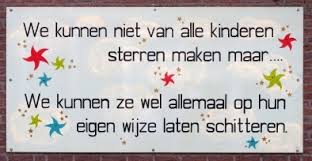 HOOFDSTUK 4: DE ORGANISATIE VAN ONZE SCHOOLAanmelden nieuwe leerlingenGedurende het hele schooljaar kunnen kinderen op school worden aangemeld. Voor inlichtingen en aanmelding van nieuwe leerlingen kunt u na een afspraak terecht bij de directeur. Kinderen mogen vanaf hun vierde verjaardag elke dag naar school.Ouders van nieuwe kleuters ontvangen een uitnodiging voor een intake gesprek met de onderbouwcoördinator. Tijdens dit gesprek bespreken we de ontwikkelingen van uw kind tot nu toe en ontvangt u informatie over de praktische gang van zaken op school. Dit gesprek vindt plaats ongeveer zes weken voordat uw kind naar school komt.Het kan ook zijn dat u op zoek bent naar een nieuwe school vanwege een verhuizing of een andere reden. Graag nodigen wij u uit om kennis te maken met onze school. In een gesprek informeren wij u over onze werkwijze en onze visie op onderwijs. U kunt tijdens het gesprek al uw vragen stellen en krijgt een rondleiding door de school. U krijgt informatie en een inschrijfformulier mee naar huis, zodat u in alle rust een keuze kunt maken.Een tweede bezoek behoort ook tot de mogelijkheden. Tijdens de aanmeldingsprocedure komen in ieder geval aan de orde:Zijn er specifieke kenmerken van de leerling, waar de school rekening mee moet houden.Heeft de leerling specifieke onderwijsbehoeften en is daarvoor ondersteuning gevraagd.We vragen altijd informatie op bij de school van herkomst. In sommige gevallen kunnen we niet meteen overgaan tot inschrijven, omdat er specifieke aandachtspunten zijn of zorg is omtrent uw kind. We hebben dan tijd nodig om te beoordelen of onze school de beste plek is voor uw kind. De school heeft in deze fase trajectplicht, maar nog geen acceptatieplicht. Wanneer de school de benodigde ondersteuning niet kan bieden, heeft de school de plicht om aan te geven waar de benodigde ondersteuning wel kan worden geboden. Bij een verhuizing of onvrede op een andere school blijft de leerling ingeschreven op de vorige school totdat een andere school bereid is om in te schrijven. Pas als alle zaken formeel zijn geregeld, kan de leerling worden ingeschreven en toegelaten.DirectieRonald Pieck is interim-directeur van de Marnixschool. Een korte vraag kan bij het brengen en halen van de kinderen worden gesteld. Voor andere zaken kunt u natuurlijk telefonisch of via e-mail contact opnemen (071 4080215of 0620409400); ronald.pieck@prohles.nl).SchooltijdenTeam en Groepsindeling schooljaar 2021 – 2022VakantiesNaast de bovenstaande vakanties zijn er nog een paar momenten in het jaar waarop de kinderen vrij zijn, meestal i.v.m. een nascholingsdag voor de leerkrachten. Op de jaarkalender kunt u precies zien om welke data het gaat. Via de Parro-app zult u ook op de hoogte worden gehouden van deze zaken.GymnastiekDe groepen 1/2 gymmen op maandag en vrijdag in het inpandige speellokaal, de groepen 3 t/m 8 gymmen in Sporthal Rijnsoever. Voor de gymles moeten de kinderen sportkleding en gymschoenen (géén zwarte zolen) meenemen. De kinderen van groep 1/2 kunnen hun gymspullen op school laten hangen. Zij gymmen op wisselende momenten.Het rooster van de gymlessen ziet er voor dit schooljaar als volgt uit:Als een kind zijn of haar gymspullen niet bij zich heeft, kan het helaas niet meedoen aan die les. Het kind zit dan aan de kant.LeerlingenraadOnze leerlingenraad is een groep leerlingen uit de groepen 5 t/m 8. Deze groep kinderen is een vertegenwoordiging van alle leerlingen van de school en zet zich in voor een prettige en goede gang van zaken. De leerlingenraad komt met nieuwe ideeën die de school nog leuker maken. De leerlingenraad praat regelmatig met de directie van de school over onderwerpen die voor iedereen op school van belang zijn.Per groep zijn twee leerlingen lid van de leerlingenraad. Zij worden voor de duur van één schooljaar gekozen. Ieder schooljaar worden nieuwe verkiezingen gehouden. De gekozen leerlingen zijn het klankbord van hun groep. Zij leggen meningen, voorstellen, vragen en/of opmerkingen van hun klasgenoten voor aan de andere panelleden. Samen leren we verantwoordelijk te zijn voor onze school!LedenAan het begin van ieder schooljaar houden de groepen 5 t/m 8 verkiezingen. Alle kinderen die dat willen, kunnen zich verkiesbaar stellen. Met de kinderen wordt vooraf besproken wat de leerlingenraad inhoudt en wat een raadslid moet kunnen om de klas goed te vertegenwoordigen. De manier waarop vervolgens de verkiezingen worden gehouden is aan de leerkracht. De ouders van de leerlingen die gekozen zijn, ontvangen daarover bericht.VergaderingenDe leerlingenraad komt minstens 4x per schooljaar bijeen. De panelleden stellen zelf een voorzitter en notulist aan. Juf Corine is bij de vergaderingen aanwezig om alles in goede banen te leiden. Ook koppelt zij eventueel bespreekpunten van/naar de rest van het team of de ouders. Leerlingen mogen zelf bespreekpunten inbrengen. Voorafgaand aan een vergadering kan de leerkracht agendapunten inventariseren. De raadsleden van de betreffende klas kunnen de punten vervolgens op de agenda van de leerlingenraad zetten.Door het instellen van de leerlingenraad ….krijgen de kinderen een stem binnen de schoolorganisatie;wordt de betrokkenheid van kinderen vergroot;worden de kinderen zich meer bewust van hun eigen verantwoordelijkheid voor allerlei schoolzaken;maken de kinderen spelenderwijs kennis met democratische beginselen;weet het schoolteam nog beter wat er bij leerlingen leeft en speelt.StudentenOnze school biedt ruimte en kansen aan studenten om zichzelf te ontwikkelen. Wij vinden het belangrijk om jonge mensen een plek te geven binnen onze school. Zij maken op onze school dan ook echt onderdeel uit van het team. Ideeën nemen we serieus en we zorgen voor een goede begeleiding.Wij hebben een taak in het opleiden van nieuwe leraren. Er is een samenwerkingsovereenkomst tussen de Marnixschool en InHolland. Voor een groot deel vindt die lerarenopleiding plaats in de praktijk, namelijk in de klas van de kinderen.Studenten aan opleidingen voor onderwijsassistent kunnen ook stage lopen op de Marnixschool. Onderwijsassistenten ondersteunen de leraren bij het voorbereiden van lessen, het begeleiden van kinderen die bij het leren extra ondersteuning nodig hebben, en ze helpen bij het organiseren van activiteiten. Tijdens hun stage worden zij begeleid door de leerkrachten van de groepen waar ze stage lopen. Hierbij wordt uiteraard altijd gekeken naar de groep. Is deze geschikt, zijn er niet teveel mensen binnen een groep, enz.Tegelijkertijd kunnen de teamleden van onze school hun grote ervaring in het onderwijs gebruiken om‘collega’s van straks’ optimaal te begeleiden. Voor de school een meerwaarde omdat we meer handen in de klas hebben. Anderzijds leren ook leerkrachten van de samenwerking met studenten.PeuteropvangIn ons gebouw zijn twee peuteropvanggroepen. Deze zijn onderdeel van KOK kinderopvang. KOK heeft 15 peuteropvanglocaties in Katwijk, Valkenburg en Rijnsburg. Kinderen in de leeftijd van 2 – 4 jaar kunnen één of meerdere keren per week een ochtend komen spelen en zich ontwikkelen in voorbereiding op de basisschool. Op kokkinderopvang.nl/locaties vindt u meer informatie over tijden.In de peuteropvang worden optimale ontwikkelingskansen voor de peuters gecreëerd door ze veelzijdige en passende speelmogelijkheden te bieden. De peuteropvang is een plek om te spelen. Jonge kinderen ontwikkelen en leren namelijk door te spelen. Ze worden hiertoe in een uitnodigende, veelzijdige en veilige omgeving gestimuleerd. In interactie met andere kinderen en pedagogisch medewerkers vergroten kinderen hun woordenschat, ontwikkelen zij hun motorische mogelijkheden en groeien ze in sociaal vaardig gedrag. Elk kind op zijn eigen wijze en in zijn eigen tempo.Heeft u hele dagen opvang nodig voor uw peuter? Kijk dan eens op de pagina kinderopvang. Hier wordt opvang geboden voor kinderen van 0 tot 4 jaar in onze kindercentra.Wanneer een peuter 4 jaar wordt gaat hij of zij naar de basisschool. De leerkrachten van de basisschool overleggen met de peuterleidsters over de ontwikkeling van het kind, zodat het kind een zo goed mogelijke start kan maken in de kleuterklas.4.10 Schoolreis/schoolkamp/andere activiteitenIn de planning wordt het schoolreisje voor de groepen 1-7 opgenomen. De commissie probeert elk jaar een leuke dag te organiseren. De kosten van het schoolreisje hangen af van de bestemming, meestal gaat het om een bedrag tussen €25,00 en €30,00. Groep 8 gaat aan het eind van hun laatste basisschooljaar drie dagen lang op schoolkamp. De prijs hiervan is rond € 120,00. Deze kosten zijn afhankelijk van het aantal leerlingen, vervoerskosten, accommodatie- en parkprijzen.Naast een schoolreis of schoolkamp maken we één of meerdere uitstapjes naar een theater of museum. Op sportief gebied zijn er ook genoeg buitenschoolse activiteiten. Zo is er in de schoolvakanties gelegenheid om mee te doen aan diverse schoolsporttoernooien. Voor alle bovenstaande zaken geldt dat u als ouder tijdig op de hoogte wordt gebracht. Ook zullen we regelmatig een beroep op u doen, omdat er bij vrijwel alle buitenschoolse activiteiten begeleiders/chauffeurs nodig zijn. We hopen dat we ook op uw hulp mogen rekenen. We gaan er van uit dat chauffeurs die rijden een inzittendenverzekering hebben voor het aantal personen dat met hen meerijdt.HOOFDSTUK 5: CONTACT MET OUDERSContact tussen ouders en schoolWe hechten veel waarde aan een goed contact met u als ouder. We vinden het belangrijk dat u weet hebt van de zaken die op school spelen. Veel informatie kunt u vinden in deze schoolgids en op de website. Om u op de hoogte te houden, krijgt u geregeld Parro-berichten of een officiële brief via de mail vanuit het beveiligde systeem Parnassys toegestuurd.Niet alleen de informatievoorziening vanuit school is belangrijk. Als er in de thuissituatie zaken spelen die van invloed kunnen zijn op (het gedrag van) uw kind, dan willen wij dat graag weten. Alleen als u ons daarover inlicht kunnen we er rekening mee houden.VoortgangsgesprekkenIn november, net na de herfstvakantie, staan voor alle groepen voortgangsgesprekken gepland. U kent uw kind als geen ander. Ook als leerkrachten willen we uw kind graag goed leren kennen. Daarom vindt dit ‘heen-en-weer-gesprek’ plaats. U vertelt welke informatie van belang kan zijn voor de leerkracht. Welke zorg of hoop heeft u voor de komende periode?De leerkracht zal iets vertellen over de eerste periode van het schooljaar. Er zijn nog maar weinig resultatent.a.v. de schoolvakken, maar er zijn wel gegevens over de werkhouding, taakgerichtheid, welbevinden etc. Deze informatie zal de leerkracht met u delen tijdens dit gesprek.De leerkracht heeft tijdens de overdracht van de kinderen ook informatie gekregen over uw kind van de vorige leerkracht. Uit deze overdracht haalt de leerkracht mogelijk ook zaken om met u te bespreken, zodat de begeleiding en het onderwijs voor uw kind zo goed mogelijk op elkaars verwachtingen kan worden afgestemd.Ook als er zich in de loop van het schooljaar zaken voordoen die u wilt bespreken, dan kunt u altijd contact met school opnemen. Zeker als het gaat om het welbevinden van uw kind, wellicht een pestprobleem, dan willen we daar zo snel mogelijk vanaf weten, zodat we actie kunnen ondernemen.Met de ouders van de kleuters worden 2x per jaar voortgangsgesprekken gehouden (november en maart). Met de ouders van kinderen die net gestart zijn, wordt een startgesprek gehouden.RapportavondenDe schoolprestaties van uw kind worden door de leerkracht nauwkeurig bijgehouden. Naast observaties en resultaten van het werk in de groep gebruiken we ook een leerlingvolgsysteem (LVS). Dit zijn landelijk genormeerde toetsen die we op vaste momenten in het jaar afnemen. De onderdelen komen elk schooljaar terug en zo krijgen we per vakgebied de ontwikkeling van de kinderen goed in beeld.We doen twee keer per jaar verslag door middel van een rapport (groep 3-8). De rapporten worden meegegeven in de maanden februari/maart en juni/juli. In het rapport zijn ook de uitslagen van het LVS opgenomen. De beide rapporten worden met u besproken. U ontvangt daarover t.z.t. bericht.Aan het eind van groep 2 bij de overgang naar groep 3 krijgen de kinderen hun eerste rapport mee naar huis.InformatieavondenAan het begin van het schooljaar is er voor iedere groep een informatieavond. Dit jaar zal staan deze gepland op  augustus en  september. Tijdens deze avond vertellen de leerkrachten wat er in het komende schooljaar in de groep zal gaan plaatsvinden. Tevens krijgt u te horen met welke methodes wordt gewerkt. De ouders ervaren ook iets van de leerstof van de groep. Natuurlijk is er uitgebreid de gelegenheid om vragen te stellen.MedezeggenschapsraadWat is de MR?De Medezeggenschapsraad (MR) van de Marnixschool is een betrokken en enthousiaste groep ouders en leerkrachten die samen meebeslist of adviseert over beleidsmatige en praktische zaken binnen de directie en het schoolbestuur van Prohles. Dit gebeurt in vergaderingen die om de maand plaatsvinden.Wat doet de MR?De MR denkt mee, adviseert, initieert en beslist mee over beleidsvoornemens van het schoolbestuur en/of directie. Ze geeft ouders en leerkrachten de mogelijkheid om invloed te hebben op het beleid van de school en over een aantal vastgestelde onderwerpen zoals: de schoolgids; het zorgplan; de veiligheid binnen school en het mediaprotocol. Maar ook actuele zaken die betrekking hebben op het beleid kunnen ouders en leerkrachten bij de MR aankaarten om op de agenda te zetten.Met betrekking tot een aantal onderwerpen heeft de MR ‘adviesrecht’. Dat wil zeggen dat zij het schoolbestuur gevraagd en ongevraagd advies kan geven. Het bestuur mag dit advies niet zomaar naast zich neerleggen. Voor een aantal andere zaken heeft de MR ‘instemmingsrecht’. Dit betekent dat het bestuur voor deze zaken aan de MR instemming moet vragen. Als de instemming niet verkregen wordt dan zal het schoolbestuur haar voorstel moeten wijzigen of de MR met argumenten tot een andere mening proberen te brengen.De MR vertegenwoordigt in de organisatie de ouders, leerlingen, onderwijzend personeel en onderwijs ondersteunend personeel. Daarom is het voor de MR belangrijk om contact te houden met de achterban. U bent onze achterban. Laat ons als MR weten wat er leeft op school. Zo kan de MR een goed overlegpartner en een interessante gesprekspartner zijn voor bestuur en directie. Spreek ons gerust aan of stuur een e- mail naar mr.marnixschool@prohles.nlWie zitten er in de MR?Ouderraad (OR)Onze school heeft een enthousiaste ouderraad (OR). Deze groep ouders helpt met de organisatie van allerlei festiviteiten en verricht daarnaast nog ondersteunende werkzaamheden. Ook het bevorderen van de betrokkenheid van de ouders bij de school is een belangrijke activiteit van de ouderraad. Naast de organisatie van allerlei activiteiten beheert de OR ook de ouderbijdrage. Als u ideeën heeft voor activiteiten, dan kunt u een van de OR-leden aanspreken. De OR gaat niet over het schoolbeleid. Als u daarover ideeën en/of opmerkingen heeft, kunt u zich tot de MR wenden.De leden van de OR worden gekozen uit de ouders.Namens de school zit Jitske Stafleu bij de vergaderingen.OuderpanelHet ouderpanel is een open gesprek tussen de schoolleiding en een willekeurig uitgenodigde groep ouders over de gang van zaken op school. In dit gesprek willen wij graag horen hoe u de school ziet vanuit uw perspectief. Ouders zien vaak zaken, die wij op school over het hoofd zien. Uit deze gesprekken kunnen adviezen van de ouders voortkomen, zonder op de stoel van het team te gaan zitten. Wellicht komen er zaken naar voren waarmee de school zich kan verbeteren. In tegenstelling tot de MR of OR, die gedurende een langere tijd een vaste samenstelling kennen, bestaat het ouderpanel niet uit een vaste groep ouders.HulpoudersDe ouders van de MR en OR verzetten elk schooljaar veel werk. Naast hun werkzaamheden zijn er nog veel meer ouders nodig om ervoor te zorgen dat dingen door kunnen gaan: hulp bij computeren, lezen, luizencontrole, praktische verkeerslessen, rijden en begeleiden bij excursies en nog veel meer.We hopen van harte dat u ook uw steentje bij kunt dragen.HOOFDSTUK 6: PRAKTISCHE ZAKENVrijwillige ouderbijdrageEr zijn op onze school allerlei zaken, die niet kunnen worden betaald uit de vergoedingen van het rijk. Dat zijn de extraatjes, die zowel het onderwijs als de kinderen ten goede komen. Het gaat bijvoorbeeld om onkosten voor het sinterklaas- of kerstfeest, de sportdag, het slotfeest, excursies en diverse andere zaken. Hiervoor is uw ouderbijdrage is bestemd. De vrijwillige ouderbijdrage is door de GMR (gemeenschappelijke medezeggenschapsraad) vastgesteld op € 25,00 per kind per schooljaar en kan worden overgemaakt naar rekeningnummer NL60 RABO 0156 6585 34 t.n.v. Prohles Marnixschool o.v.v. ouderbijdrage met de naam van de leerling.Bij plaatsing van uw kind vanaf januari wordt een bijdrage gevraagd van € 15,00.De ouderbijdrage wordt geïnd en beheerd door de OR, die daarover verantwoording aflegt aan de MR. U ontvangt van hen bericht op het moment dat de bijdrage betaald kan worden. De ouderbijdrage is vrijwillig, maar we hopen van harte dat alle ouders de bijdrage zullen leveren, zodat we alle activiteiten kunnen organiseren.Mocht u de school financieel extra willen ondersteunen, dan is uw bijdrage zeer welkom op bovengenoemd rekeningnummer. Ouders mogen besluiten geen vrijwillige ouderbijdrage te betalen, zonder dat hun kind wordt uitgesloten van de activiteiten.Overige kostenVrijwel alle spullen die uw kind op school nodig heeft, worden door school aangeschaft. Er zijn echter wel een paar zaken die u als ouder voor uw rekening moet nemen:Gymspullen. Voor de gymles hebben de kinderen een korte broek, shirt en gymschoenen nodig. De schoenen mogen geen zwarte zolen hebben, dit i.v.m. het behoud van de gymzaalvloer.De kinderen hoeven geen schrijfspullen aan te schaffen. In groep 5 krijgen de kinderen een schoolpen. Het kan natuurlijk gebeuren dat deze pen kapot gaat. Tot twee keer toe krijgen ze dan een nieuwe pen van school. Als het vaker nodig is om uw kind een nieuwe pen te geven, zult u de pen zelf moeten betalen. De pennen kosten € 6,00 per stuk.Schoolreizen. Een indicatie van de kosten voor het schoolreisje van groep 1-8 liggen tussen €30,00 en€35,00 per kind. Het schoolkamp van groep 8 kost ca. € 130,00. Deze bedragen kunnen overgemaakt worden naar rekeningnummer NL07 RABO 0156 5897 45 t.n.v. Prohles Marnixschool onder vermelding van de naam van de leerling.Doorgeven van wijzigingenOm de gegevens van alle leerlingen in de schooladministratie goed bij te houden, is het belangrijk dat u de wijzigingen van telefoonnummers, e-mailadressen, enz. doorgeeft aan de directeur van de school.Start van de lessenWe vinden het belangrijk om op tijd met onze lessen te starten. Om dit voor elkaar te krijgen, hebben we een aantal afspraken gemaakt:De kinderen van groep 1/2 worden door de leerkrachten opgehaald bij het hek om 8.25 uur.De kinderen van de groepen 3 worden tot de herfstvakantie bij het hek opgewacht door de leerkracht tussen 8.20 uur en 8.25 uur.Voor de andere groepen zijn de hekken en pleindeuren vanaf 8.20 uur open en kunnen zij zelfstandig de school in gaan, maar moeten wel om  8.30 uur in de klas zijn. Dan starten de lessen.Wilt u ervoor zorgen dat uw kind op tijd (8.30 uur) in de klas is?Te laatHet is belangrijk dat alle leerlingen op tijd op school aanwezig zijn. Te laat komen geldt als ongeoorloofd verzuim. Iedereen kan zich weleens een keer verslapen. Dat is helemaal niet erg. Maar het mag niet zo zijn dat leerlingen regelmatig te laat op school zijn. Daarom hebben we de volgende afspraken gemaakt:De lessen starten om 8.30 uur. Als een leerling later de klas binnen komt zonder geldige reden is hij of zij ongeoorloofd te laat.De leerkracht maakt in het administratiesysteem een aantekening dat de leerling die dag te laat op school was.Als uw kind waarschijnlijk niet op tijd op school kan zijn, omdat hij/zij eerst naar de huisarts, tandarts,o.i.d. moet, dan willen wij dat graag van te voren weten. Wij houden er dan rekening mee dat uw kind wat later op school komt die dag. Er is in zulke gevallen géén sprake van ongeoorloofd verzuim.De leerkracht licht de directie in als uw kind regelmatig te laat is. De directeur maakt, zoals de leerplichtwet dat voorschrijft, een afspraak met u om in gesprek te gaan over het ongeoorloofde verzuim. Er worden in dat gesprek afspraken gemaakt om het te laat komen in het vervolg te voorkomen. Als er geen verbetering optreedt, neemt de directeur in dat geval contact op met de leerplichtambtenaar. De ouders worden hiervan op de hoogte gebracht. ( Hierbij hanteren we het 3/6/9/12 x principe op jaarbasis) Een enkele keer kan uiteraard voorkomen en daarom zullen we u pas bij 3x voor het eerst hierover berichten)ZiekteAls uw kind ziek is kunt u dit voor schooltijd via Parro aan de leerkracht melden. Zodra uw kind beter is, wordt bekeken of er leerstof ingehaald moet worden. Als de ziekte langer duurt dan enkele dagen, nemen we contact met u op om afspraken te maken over eventueel huiswerk.Bij ziekte van de juf of meester proberen we zo goed mogelijk vervanging te regelen. Vanwege het tekort aan leerkrachten/invallers is er soms geen vervanging beschikbaar. Om de rust in de andere groepen te waarborgen, verdelen we de leerlingen liever niet over de andere groepen. We willen zo veel als mogelijk voorkomen dat leerlingen naar huis moeten worden gestuurd, maar gezien het oplopend lerarentekort behoort ook dit tot de mogelijkheden.Soms worden we geconfronteerd met leerlingen die klagen over hoofdpijn, buikpijn, oorpijn of pijn ten gevolge van een insectenbeet. Dit lijkt meestal met eenvoudige middelen te verhelpen. Toch handelen we terughoudend. We zijn niet deskundig om een juiste diagnose te stellen. Uitgangspunt is: een kind dat ziek is, moet naar huis. De leerkracht zal, in geval van ziekte, altijd contact op nemen met de ouders om te overleggen wat er dient te gebeuren (is er iemand thuis om het kind op te vangen, kan het kind worden gehaald, moet het naar de huisarts, etc.?).Kinderen krijgen soms medicijnen of andere middelen voorgeschreven die zij een aantal malen per dag moeten gebruiken, dus ook tijdens lesuren. Te denken valt bijvoorbeeld aan antibiotica, medicatie bij ADHD, pufjes voor astma, of medicatie bij toevallen (een aanval van epilepsie). Ouders kunnen aan schoolleiding en leerkracht vragen deze middelen te verstrekken. Schriftelijke toestemming van de ouders is hierbij noodzakelijk.Op de site (http://www.marnixschool.net/pagina/380832/Downloads) kunt u de overeenkomst gebruik geneesmiddelen vinden.Medisch bezoekAls uw kind voor een afspraak naar de dokter, tandarts of specialist moet, maakt u dan bij voorkeur een afspraak na schooltijd. Wij sturen onder schooltijd geen kinderen naar huis voor een bezoek aan een artso.i.d. U kunt aanbellen bij de voordeur en uw kind ophalen uit de klas.Verlof & leerplichtIs uw kind7ziek?Ziekmelden kan via de Parro-app of telefonisch (071-4080215)Is uw kind langdurig ziek, dan kunnen we samen zoeken naar mogelijkheden rondJa	onderwijs op afstand.Als de directeur de ziekmelding niet vertrouwt, wordt contact opgenomen met deleerplichtambtenaar.Wilt u vrij i.v.m.een wettelijke	Ja verplichting ofeen familie- aangelegenheid?Wat is op uw situatie van toepassing:Voldoen aan de wettelijke verplichting die absoluut niet buiten de schooltijden kan plaatsvinden.*Verhuizing: hiervoor krijgt uw kind 1 dag vrij.*Huwelijk van familieleden: hiervoor krijgt uw kind 1 of ten hoogste 2 dagen vrij.*Ernstige ziekte van familieleden: duur in overleg met directeur.Overlijden van één van de ouders/broer/zus van het kind: 4 dagen; (over-) grootouders: 2 dagen; oom/tante/neef/nicht: 1 dag.Jubileum 12½, 25 etc. (huwelijk of werk): hiervoor krijgt uw kind 1 dag vrij.*Andere belangrijke reden: vraag de schooldirecteur naar het aanvraagformulier vakantie en verlof (bij aanvraag voor meer dan 10 dagen beslist de leerplichtambtenaar)* U kunt dit extra verlof aanvragen bij de directie via het aanvraagformulier.Wilt u vrij i.v.m.een religieuze	Ja viering?Het verlof kan alleen worden verleend op de dagen waarop dit feest officieel valt en alleen als u praktiserend bent in uw geloof.Wilt u vrij i.v.m. vakantie buiten de schoolvakantie? Raadpleeg eerst de schoolgids voor de vastgestelde vakanties. Het is niet mogelijk om de eerste twee weken van het schooljaar verlof aan te vragen.Gaat het om eentweede vakantie	JaJa	binnen één schooljaar?Stelt de specifieke aard van uw beroep u in staat om twee weken aaneengesloten op vakantie te gaan binnen één van de schoolvakanties?Als u in één schooljaar in de gelegenheid bent om twee weken aaneengesloten op vakantie te gaan, dan staat de leerplichtwet geen extra vakantie toe buiten de schoolvakantie. Uw kind krijgt geen extra vrij.Er wordt van u verwacht dat u met uw vakantieplannenJa	rekening houdt met deschoolvakanties. Uw kind krijgt geen extra vrij. Financiële overwegingen en te verwachten verkeersdrukte zijn geen reden voor extra verlof.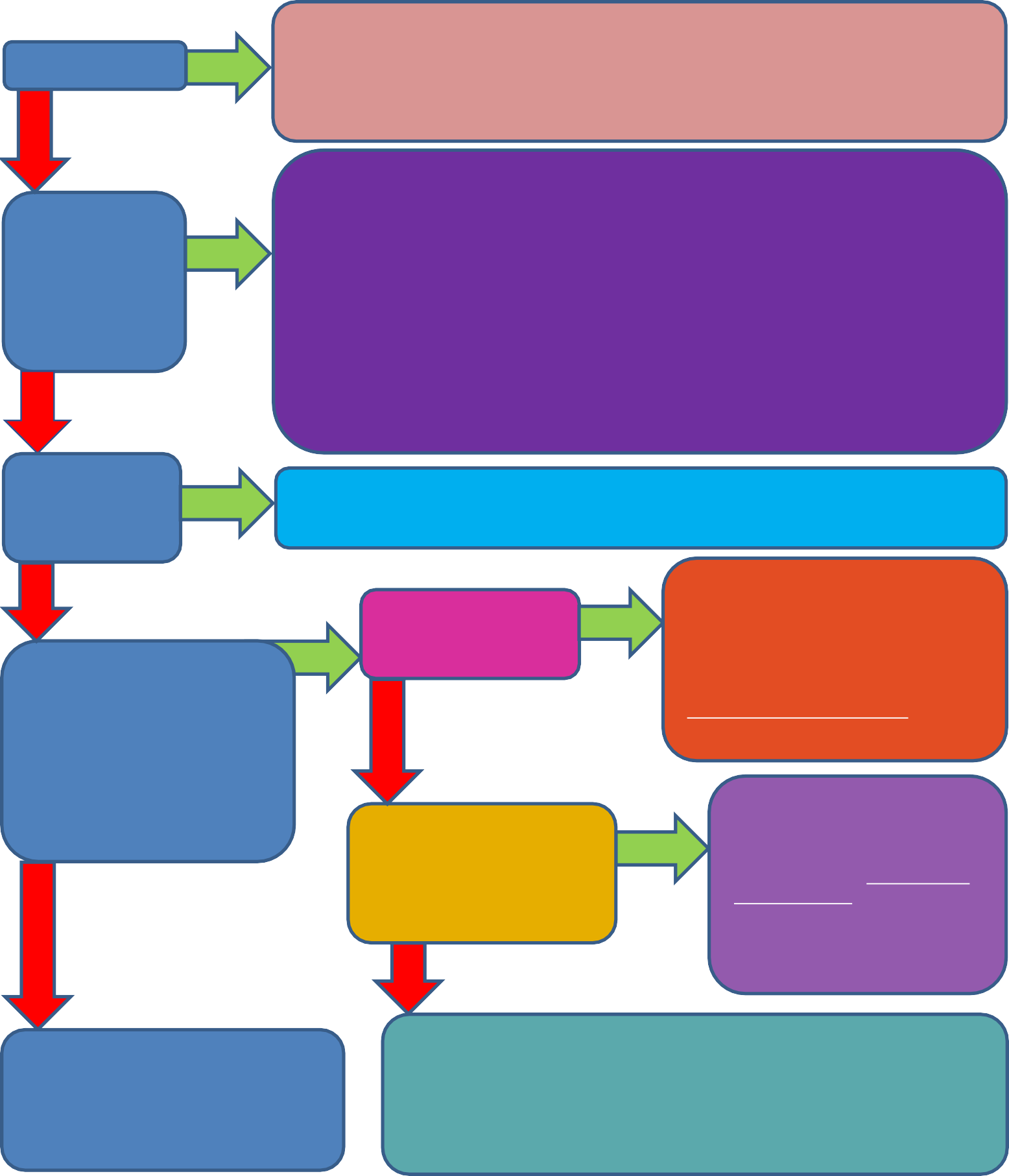 Vraag uw schooldirecteur naar het aanvraagformulier vakantie en verlof vanwege gewichtige omstandigheden. Bij een aanvraag van méér dan 10 dagen beslist de leerplichtambtenaar.Vraag uw schooldirecteur om de volgende twee formulieren: 1: aanvraagformulier vakantie en verlof2: vakantieverklaring werkgever/zelfstandigeGaat men zonder toestemming weg, dan wordt melding gedaan bij de leerplichtambtenaar. Deze zal, naar gelang de situatie, passende maatregelen nemen.In de Leerplichtwet staat dat uw kind de school moet bezoeken als er onderwijs wordt gegeven. Leerlingen mogen dus nooit zo maar van school wegblijven. Diverse leerplichtambtenaren in ons land houden regelmatig op scholen controle op de afwezigheid van kinderen tijdens schooltijden. Scholen en ouders die zich niet aan de regels houden kunnen worden beboet. Houd u daar rekening mee met het plannen en boeken van vakanties! In een aantal gevallen is buitengewoon verlof mogelijk. Hierbij gelden de volgende regels:jarigenEen kind mag naar school op de dag na zijn/haar vierde verjaardag. Voor 4-jarigen bestaat nog geen leerplicht. Wel moet u alle gevallen van afwezigheid op school melden.jarigenEen kind is vanaf het 5e jaar leerplichtig. Om precies te zijn: vanaf de eerste schooldag van de maand, die valt na de maand waarin het kind 5 jaar is geworden. (Bijvoorbeeld: een kind dat op 12 maart 5 jaar wordt, is leerplichtig op de eerste schooldag in de maand april.) Een leerplichtig kind is dus verplicht om de school te bezoeken. Indien dit niet gebeurt, zal de leerplichtambtenaar hiervan in kennis worden gesteld.Vrijstelling voor 5-jarigenEen kind dat nog geen 6 jaar is, kan in bijzondere gevallen voor 5 uur per week vrijgesteld worden van de verplichting om de school te bezoeken. Hierbij moet u denken aan zaken als oververmoeidheid, overprikkeling. Ouders, die van deze vrijstelling gebruik willen maken, moeten dit overleggen met de directie en de betreffende groepsleerkracht.Op vakantie onder schooltijdVoor vakantie onder schooltijd kan alleen een uitzondering op de hoofdregel gemaakt worden als uw kind tijdens één van de schoolvakanties niet op vakantie kan gaan door de specifieke aard van het beroep van (één van) de ouders. U kunt hierbij bijvoorbeeld denken aan eigenaars van strandtenten, vissers o.i.d. In dat geval mag de directeur eenmaal per schooljaar verlof toekennen, zodat er toch een gezinsvakantie kan plaatsvinden. Het betreft dan de enige gezinsvakantie in dat schooljaar. Bij uw aanvraag moet een werkgeversverklaring worden toegevoegd waaruit de specifieke aard van het beroep en de verlofperiode van de betrokken ouder blijken. Verder dient u met de volgende voorwaarden rekening te houden:in verband met een eventuele bezwaarprocedure moet de aanvraag ten minste zes weken van tevoren bij de directeur worden ingediend, tenzij u kunt aangeven waarom dat niet mogelijk was.de verlofperiode mag maximaal 10 (aaneengesloten) schooldagen beslaan.de verlofperiode mag niet in de eerste twee weken van het schooljaar vallen.Helaas komt het weleens voor dat een leerling of gezinslid tijdens de vakantie ziek wordt, waardoor de terugreis verlaat wordt en de leerling niet op tijd op school kan zijn. Het is van groot belang om dan een doktersverklaring uit het vakantieland mee te nemen, waaruit de duur, de aard en de ernst van de ziekte blijken. Op die manier voorkomt u mogelijke misverstanden.Verlofaanvragen worden altijd individueel beoordeeld. Een aanvraag voor verlof wegens "gewichtige omstandigheden" dient zo spoedig mogelijk bij de directeur te worden ingediend.Op de site (http://www.marnixschool.net/pagina/380832/Downloads) kunt u het verzoek om vrijstelling geregeld schoolbezoek vinden.KlachtenregelingAls u klachten heeft Als u klachten heeft over de gang van zaken op school, kunt u dit in eerste instantie bespreken met de groepsleerkracht of degene die het probleem heeft veroorzaakt. Als de aard van het probleem zich daar niet voor leent of jullie komen niet tot een oplossing dan kan het probleem natuurlijk aan de directie van de school voorgelegd worden. Daarnaast is het goed om te weten dat er op school een teamlid als interne vertrouwenspersoon is aangewezen. Voor onze school zijn dat Stephanie van Elten en Ton Botermans.Als het overleg met de school geen oplossing biedt, dan kunt u contact opnemen met het bestuur van de stichting. Om ervoor te zorgen dat bepaalde klachten, zoals bijvoorbeeld seksuele intimidatie of kindermishandeling, met extra zorgvuldigheid worden behandeld, heeft het bestuur ook een externe vertrouwenspersoon aangesteld. Deze externe vertrouwenspersoon neemt een onafhankelijke positie int.o.v. het bestuur en de school.Op de website kunt u de uitgebreide klachtenregeling inclusief procedure inzien en downloaden. Zijn gegevens zijn: Mr. J. HaasnootJ. v.d. Perkstraat 6,2223 BT Katwijk, tel. 4027935 email: mr.j.haasnoot@gmail.comMocht al het bovenstaande niet tot een bevredigende oplossing leiden dan kan de Geschillencommissie Bijzonder Onderwijs (GCBO) worden benaderd:Postadres Postbus 82324 2508 EH Den Haag 070 - 386 16 97 info@gcbo.nlMeldcode KindermishandelingSinds 1 juli 2013 zijn professionals verplicht de meldcode kindermishandeling te gebruiken bij vermoedens van geweld of verwaarlozing in huiselijke kring. De wet bepaalt dat organisaties en zelfstandige beroepsbeoefenaren in de sectoren onderwijs, gezondheidszorg, kinderopvang, maatschappelijke ondersteuning, sport, jeugdzorg en justitie een meldcode moeten hebben én het gebruik ervan moeten bevorderen. Ook de Duinroos werkt met de meldcode. Een meldcode is een stappenplan waarin wordt aangegeven hoe de professional behoort om te gaan met het signaleren en het melden van huiselijk geweld en kindermishandeling ter ondersteuning van zijn/haar besluitvorming om wel of niet te melden bij Veilig Thuis.De meldcode houdt een verplichting in om binnen de organisatie een meldcode te hanteren. Het is geen verplichting tot het melden bij Veilig Thuis. Op de Marnixschool is Stephanie van Elten aandachtsfunctionaris. Zij coördineert het signaleringsproces, de verwijzing en zorg rondom het kind en het gezin bij een vermoeden van huiselijk geweld en kindermishandeling. Bij vermoedens van mishandeling, verwaarlozing en/of geweld in huiselijke kring zullen de volgende stappen gevolgd worden:Stap 1: Vermoeden.De leerkracht heeft een vermoeden, registreert de signalen en deelt de zorgen met de aandachtsfunctionaris.Stap 2: Overleg.De leerkracht bespreekt zijn/haar vermoedens in het zorgteam en er wordt een plan van aanpak gemaakt.Stap 3: Uitvoeren.Uitvoeren van plan van aanpak door aandachtsfunctionaris. Consulteren Veilig Thuis (anoniem) en gesprek met ouders.Stap 4: BeslissingHulp op gang brengen en/of melden bij Veilig Thuis.Stap 5: EvaluerenHet zorgteam evalueert en stelt zo nodig bij.Stap 6: NazorgHet zorgteam blijft het kind volgen.Eten & drinkenIn de ochtend hebben de kinderen van 10.15 uur tot 10.30 uur een pauze. Vlak voor of na die pauze is er gelegenheid om iets te eten en te drinken. De kinderen mogen water, melk, sap of drinkyoghurt meenemen. Geen frisdrank en energydrankjes. Als tussendoortje kunt u denken aan fruit, groente, kaas een krentenbol o.i.d. Op woensdag, donderdag en vrijdag eten we fruit of groente en drinken we water. Onze school is partner in het J.O.G.G.-programma (Jongeren Op Gezond Gewicht) van de gemeente Katwijk. Dit programma stimuleert kinderen om een gezonde levensstijl aan te leren. Omdat in veel sappen hoge concentratie suikers zitten, stimuleren we als school het drinken van water in plaats van sap. Wanneer uw kind jarig is, mag het trakteren op school. Het is geen verplichting, maar we vinden het wel leuk als uw kind trakteert. Wilt u ideeën hebben voor leuke en gezonde traktaties? Kijk dan eens op de volgende site: www.gezondtrakteren.nl .Gevonden voorwerpenU kunt terecht bij onze conciërge Micha Stoute wanneer uw kind iets kwijt mocht zijn. Hij verzamelt de gevonden voorwerpen. Ter voorkoming van verloren of kwijtgeraakte spullen is het handig om kleding, regenlaarzen, gymspullen e.d. van een naam te voorzien. Als ouders kunt u er misschien op letten dat gymspullen op dezelfde dag weer worden meegenomen naar huis.Naar schoolAan de achterzijde van de school is voldoende plek om fietsen te stallen. We stimuleren dat de kinderen zelfstandig lopend of fietsend naar school komen. Dit helpt om drukte rond de school te vermijden.Natuurlijk begrijpen wij best dat heel jonge kinderen niet alleen komen en dat kinderen die wat verder weg wonen gebracht worden.Zending & liefdadigheidJarenlang heeft de Marnixschool zendingsgeld ingezameld. Hierdoor konden diverse goede doelen gesteund worden. Omdat de opbrengsten sterk terug liepen en de uitgaven opliepen, geven we dit vanaf schooljaar 2021-2022 op een andere manier vorm. We willen dit doen door met regelmaat afwisselende acties te organiseren. U kunt hierbij denken aan het ophalen van speelgoed voor de speelgoedbank of voedsel voor de voedselbank etc.SponsoringAls bedrijven of ouders met een eigen bedrijf zijn die de school willen sponsoren, dan maken we uiteraard graag van dat aanbod gebruik. Al eerder hebben we op deze manier gebruik kunnen maken van dienstene.d. die de school gratis werden aangeboden. Uiteraard zullen we, als u dat wenst, de naam van uw bedrijf in onze nieuwsbrief vermelden. De sponsoring mag echter niet te maken hebben met de invulling van de lessen.BIJLAGE 1: PASSEND ONDERWIJSSamenwerkingsverbandOm elk kind een goede plek te kunnen bieden, werken alle basisscholen en speciale scholen in de regio met elkaar samen. Onze school maakt deel uit van het Samenwerkingsverband Primair Onderwijs Duin- en Bollenstreek. Dit verband bestaat uit vijftien schoolbesturen in de gemeenten Hillegom, Katwijk, Lisse, Noordwijk, Noordwijkerhout en Teylingen.BasisondersteuningSchoolbesturen hebben met elkaar afgesproken wat elke school in principe moet kunnen bieden aan ondersteuning. Dit wordt basisondersteuning genoemd. Hierdoor weet u wat u als ouders ten minste mag verwachten van het onderwijs en ondersteuning op een school. Elke basisschool krijgt een eigen ondersteuningsbudget en de beschikking over expertise waarmee de ondersteuning die kinderen nodig hebben, kan worden georganiseerd.De routeOm passend onderwijs voor elke leerling snel en goed te kunnen organiseren, heeft het samenwerkingsverband een route afgesproken. Deze route bestaat uit verschillende stappen:Het begint bij de leerkrachtHij of zij signaleert dat de ontwikkeling van een kind stagneert. Samen met u als ouders gaat de leerkracht vervolgens op zoek naar de juiste aanpak voor uw kind.Met hulp van de IB-erAls een leerkracht de leerling zelf niet verder kan helpen, roept hij de hulp in van de intern begeleider van de school. De IB-er maakt een gedegen analyse van de situatie en geeft vervolgens advies over een mogelijke aanpak. Ook hierbij is het informeren en betrekken van u als ouders van groot belang. De IB-er voert vervolgens de regie over het afgesproken traject.Met hulp van het ondersteuningsteam (OT)Als zowel de leerkracht als de intern begeleider en de ouders er niet uitkomen, wordt de hulp van het ondersteuningsteam (OT) ingeroepen. Naast de leerkracht, ouders en IB-er, kan zo’n team bestaan uit de directeur van de school, onderwijsspecialist en een jeugd- en gezinswerker. Het ondersteuningsteam overlegt wat het kind nodig heeft. De aanpak die is afgesproken, wordt arrangement genoemd. Afhankelijk van wat er nodig is, kan dit op vele manieren worden vormgegeven:hulp die een school zelf kan biedenhulp die een school kan bieden met expertise van buitenverwijzing naar een speciale onderwijsvoorzieningVerwijzing naar een speciale onderwijsvoorzieningGesprek met SBO- of SO-schoolAls duidelijk is dat een speciale school voor een leerling beter geschikt is, wordt een deskundige van die school uitgenodigd om te praten over de duur en intensiviteit van het arrangement.Toelaatbaarheidsverklaring (TLV)Als de eerste stap is afgerond, kan bij het samenwerkingsverband een toelaatbaarheidsverklaring worden aangevraagd. Er zijn twee mogelijkheden:Speciaal basisonderwijsSpeciaal onderwijs:Categorie I: zeer moeilijk lerende kinderen, langdurig zieke kinderen, kinderen met epilepsie of ernstige gedragsproblematiekCategorie II: lichamelijk gehandicapte kinderenCategorie III: meervoudig gehandicapte kinderenBieden van extra ondersteuningAls een leerling een toelaatbaarheidsverklaring heeft gekregen wordt de plaatsing zo spoedig mogelijk gerealiseerd.Terugplaatsing vanuit het SO of SBOBij plaatsing in het speciaal (basis)onderwijs wordt in het ontwikkelingsperspectief beschreven hoe aan terugplaatsing naar de reguliere school gewerkt wordt. Als bij evaluatie blijkt dat dit een optie is, vindt overleg plaats met ouders en de school van herkomst. Een andere reguliere school die meer passend is, bestaat ook tot de mogelijkheden.Ontwikkelingsperspectief (OPP)Een ontwikkelingsperspectief wordt opgesteld als resultaten achterblijven ondanks de ondersteuning op de basisschool, al dan niet met hulp van buiten. Voor deze leerlingen is een perspectief voor langere termijn nodig om de onderwijsbehoeften goed te kunnen bepalen.Rechtstreekse instroomVoor een groep leerlingen is al snel duidelijk dat zij aangewezen zijn op het speciaal onderwijs. Deze leerlingen hoeven niet de reguliere route te volgen. Een team van onderwijsspecialisten zal het verzoek om rechtstreekse instroom behandelen.Meer informatie over de organisatie van passend onderwijs in uw regio vindt u op de websites van het samenwerkingsverband PO Duin- en Bollenstreek: http://po.swv-db.nl en www.swv-db.nl.vakgebiedgroep 1/2groep 3groep 4groep 5groep 6groep 7groep 8Lezen4 u 30 m4 u4 u 30 m4 u4 u4 uTaal6 u6 u6 u5 u5 u 30 m5 u 30 m5 u 30 mSchrijven2 u1 u 30 m1 u1 u30 m30 mRekenen1 u 15 m6 u6 u5 u5 u5 u5 uOntwikkelingsmateriaal4 u 15 m1 uEngels15 m15 m15 m30 m30 m1 u1 uWereldoriëntatie2 u1 u 15 m1 u 15 m4 u4 u4 u4 uExpressie & culturele vorming2 u 30 m2 u2 u2 u2 u2 u2 uBewegingsonderwijs7 u1 u 30 m1 u 30 m1 u 30 m1 u 30 m1 u 30 m1 u 30 mSociaal emotionele vorming30 m30 m30 m30 m30 m30 m30 mBijbelse geschiedenis1 u 15 m1 u1 u1 u1 u1 u1 uWanneerWatUitlegFebPre-adviesU ontvangt tijdens de rapportavond een pre-advies. Dit advies is een indicatie van het niveau dat uw kind op de middelbare school (volgens onze huidige toetsresultaten!) zou kunnen halen. Het spreekt voor zich dat dit nog geendefinitief advies is.JuliEindrapport groep 7(met nieuwe CITO- scores)Er kan (facultatief) een rapportgesprek plaatsvinden met de leerkracht.WanneerWatUitlegSeptInformatieavondU krijgt uitleg over de verschillende niveaus en deovergang naar het VO.NovRapportgesprek groep 8Het preadvies wordt opnieuw besproken en er wordt gekeken of het nog klopt met de resultaten en werkhouding van uw kind. Kinderen die een PRO of LWOO- advies hebben, maken in nov/dec nog een toets (NIO). Ditis noodzakelijk om op PRO of LWOO toegelaten te worden.Dec-febOpen dagen VO-scholenU gaat op zoek naar een geschikte school waar het niveauvan het prè-advies wordt aangeboden.FebRapportgesprek groep 8U krijgt het definitieve advies en schrijft uw kind tijdens het gesprek in op de school van uw keuze. U zorgt voorverzending van het inschrijfformulier.AprilEindtoets ‘Route 8’De kinderen maken de eindtoets ter bevestiging van hetadvies. Als het ernstig afwijkt volgt een gesprek met de leerkracht.Mei-juniBevestiging vaninschrijvingU ontvangt van de VO-school bevestiging van deinschrijving.Route 8ScoreLandelijk gemiddelde201821220620192002042020Geen eindtoets vanwege CoronacrisisGeen eindtoets vanwege Coronacrisis202121120820221872002023Schooltijdenmaandag8.30 uur – 14.00 uurdinsdag8.30 uur – 14.00 uurwoensdag8.30 uur – 14.00 uurdonderdag8.30 uur – 14.00 uurvrijdag8.30 uur – 14.00 uurNaamFunctieLineke MeijvogelLeerkracht1/2Kirsten van DuijnLeerkracht1/2Neline van BeelenLeerkracht1/2Mariska van WeertLeerkracht1/2Mariëth SchoutenLeerkracht1/2Irene Leerkracht1/2Gerdien de HoopLeerkracht1/2Wilma KuijtLeerkracht1/2Jitske StafleuLeerkracht1/2Jeroen van HeeringenLeerkracht1/2Lilian MolLeerkracht1/2Marianne BrouwerLeerkracht1/2Stephanie van EltenLeerkracht1/2Edwin BarnhoornLeerkracht1/2Ton BotermansLeerkracht1/2Nico SchaapLeerkracht1/2Gerbrand KuipersLeerkracht groep 8KNicolette van der HartLeerkracht1/2Ari NoortOndersteuning in diverse groepenMarit van den OeverOnderwijsassistentAri NoortOnderwijsassistentElisabeth OuwehandLeraarondersteuner en vervangingStephanie van EltenIBRonald PieckInterim-Directeurgroepleerkrachtmadiwodovr1/2 MDLineke Meijvogel🗸🗸🗸1/2 MDKirsten van Duijn🗸🗸1/2 BNeline van Beelen🗸🗸🗸🗸🗸1/2 WSMariska van Weert🗸🗸🗸1/2 WSMariëth Schouten🗸🗸3HHAda Hortensius🗸🗸🗸3HHGerdien de Hoop🗸🗸3KSWilma Kuyt🗸🗸3KSJitske Stafleu🗸🗸🗸4Jeroen van Heeringen🗸🗸🗸4Lillian Mol🗸🗸45Marianne Brouwer🗸🗸🗸🗸🗸6Edwin Barnhoorn🗸🗸🗸6Stephanie van Elten🗸🗸7Ton Botermans🗸🗸🗸🗸🗸8SNico Schaap🗸🗸🗸🗸🗸8KGerbrand Kuipers🗸🗸🗸🗸🗸vakantieperiodeperiodeHerfstvakantie16-10-202320-10-2023Kerstvakantie22-13-20235-1-2024Voorjaarsvakantie19-02-202423-02-2023Pasen29-03-20242-4-2024Koningsdagweek en Meivakantie29-04-202410-05-20242e Pinksterdag21-05-202421-05-2024Zomervakantie12-07-202423-08-2024Studiedagen13-10-2023; 09-02-2024; 05-03-2024; 21-05-202413-10-2023; 09-02-2024; 05-03-2024; 21-05-2024groepmaandagvrijdag08.30 – 09.108K8S09.10 – 09.505609.50 – 10.306510.30 – 11.108S8K11.10 – 11.507711.50 – 12.304412.40 – 13.203HH3KS13.20 – 14.003KS3HHOudergeledingLeerkrachtgeledingDebby Zuyderduyn (vz) Mariska van WeertGert-Jan van der Plas Stephanie van EltenTheo HeemskerkTon Botermans Leden van de OR:Mieke van de Burg; voorzitter Kees Haasnoot; penningmeesterJeroen BolIrene Vooijs 